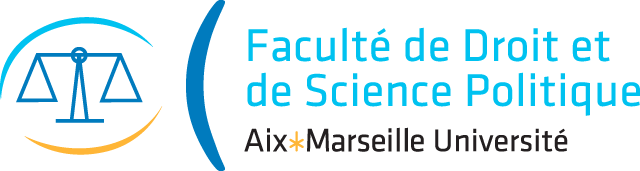 Égalité, discrimination, minoritésMaster 2 Pratique des Droit fondamentaux2018-2019Séminaire du Professeur Xavier Magnon_____________Documents de travail_____________I - Dispositions normativesConstitution françaiseDéclaration des droits de l’homme et du citoyen du 26 août 1789Art. 6 : « La Loi est l'expression de la volonté générale. Tous les Citoyens ont droit de concourir personnellement, ou par leurs Représentants, à sa formation. Elle doit être la même pour tous, soit qu'elle protège, soit qu'elle punisse. Tous les Citoyens étant égaux à ses yeux sont également admissibles à toutes dignités, places et emplois publics, selon leur capacité, et sans autre distinction que celle de leurs vertus et de leurs talents ».Constitution du 4 octobre 1958Art. 1 : « La France est une République indivisible, laïque, démocratique et sociale. Elle assure l'égalité devant la loi de tous les citoyens sans distinction d'origine, de race ou de religion. Elle respecte toutes les croyances. Son organisation est décentralisée.La loi favorise l'égal accès des femmes et des hommes aux mandats électoraux et fonctions électives, ainsi qu'aux responsabilités professionnelles et sociales ».Art. 72-3 : « La République reconnaît, au sein du peuple français, les populations d'outre-mer, dans un idéal commun de liberté, d'égalité et de fraternité ».Art. 77 : « Après approbation de l'accord lors de la consultation prévue à l'article 76, la loi organique, prise après avis de l'assemblée délibérante de la Nouvelle-Calédonie, détermine, pour assurer l'évolution de la Nouvelle-Calédonie dans le respect des orientations définies par cet accord et selon les modalités nécessaires à sa mise en œuvre :(…)- les règles relatives à la citoyenneté, au régime électoral, à l'emploi et au statut civil coutumier ; »Loi fondamentale allemande du 23 mai 1949Article 3 [Égalité devant la loi] :« (1) Tous les êtres humains sont égaux devant la loi.(2) Hommes et femmes sont égaux en droits. L’Etat promeut la réalisation effective de l’égalité en droits des femmes et des hommes et agit en vue de l’élimination des désavantages existants.(3) Nul ne doit être discriminé ni privilégié en raison de son sexe, de son ascendance, de sa race, de sa langue, de sa patrie et de son origine, de sa croyance, de ses opinions religieuses ou politiques. Nul ne doit être discriminé en raison de son handicap.Constitution espagnole du 31 octobre 1978Art. 14 – Égalité devant la loi : « Les Espagnols sont égaux devant la loi ; ils ne peuvent faire l’objet d’aucune discrimination pour des raisons de naissance, de race, de sexe, de religion, d’opinion ou pour n’importe quelle autre condition ou circonstance personnelle ou sociale ».Constitution polonaise du 2 avril 1997Article 32 : « Tous sont égaux devant la loi. Tous ont droit à un traitement égal par les pouvoirs publics.Nul ne peut être discriminé dans la vie politique, sociale ou économique pour une raison quelconque ».Article 33 : « Dans la République de Pologne, la femme et l'homme ont des droits égaux dans la vie familiale, politique, sociale et économique.La femme et l'homme ont notamment des droits égaux dans le domaine de la formation, de l'emploi et de l'avancement ; ils ont droit à une rémunération égale pour un travail de valeur égale, à la sécurité sociale et à l'accès aux emplois, aux fonctions, aux dignités et aux distinctions ».Constitution russe du 12 décembre 1993Article 19 : « 1. Tous sont égaux devant la loi et le tribunal.2. L'Etat garantit l'égalité des droits et des libertés de l'homme et du citoyen indépendamment du sexe, de la race, de la nationalité, de la langue, de l'origine, de la situation patrimoniale et professionnelle, du lieu de résidence, de l'attitude à l'égard de la religion, des convictions, de l'appartenance à des associations, ainsi que d'autres considérations. Toute forme de limitation des droits du citoyen selon des critères d'appartenance sociale, raciale, nationale, de langue ou de religion est interdite.3. L'homme et la femme ont des droits égaux, des libertés égales et des possibilités égales de les exercer ».Constitution du Costa-Rica du 7 novembre 1949Article 33 : « Tous les hommes sont égaux devant la loi et ne pourront être victimes d’unediscrimination quelconque contraire à la dignité humaine ».Convention européenne des droits de l’hommeConvention européenne des droits de l’homme du 4 novembre 1959Art. 14 : « La jouissance des droits et libertés reconnus dans la présente Convention doit être assurée, sans distinction aucune, fondée notamment sur le sexe, la race, la couleur, la langue, la religion, les opinions politiques ou toutes autres opinions, l’origine nationale ou sociale, l’appartenance à une minorité nationale, la fortune, la naissance ou toute autre situation ».Protocole n° 7 à la Convention européenne des droits de l’homme du 22 novembre 1984Art. 5 - Égalité entre époux : « Les époux jouissent de l’égalité de droits et de responsabilités de caractère civil entre eux et dans leurs relations avec leurs enfants au regard du mariage, durant le mariage et lors de sa dissolution. Le présent article n’empêche pas les États de prendre les mesures nécessaires dans l’intérêt des enfants ».Protocole n° 12 à la Convention européenne des droits de l’homme du 4 novembre 2000« Les États membres du Conseil de L’europe, signataires du présent Protocole,Prenant en compte le principe fondamental selon lequel toutes les personnes sont égales devant la loi et ont droit à une égale protection de la loi ;Résolus à prendre de nouvelles mesures pour promouvoir l’égalité de tous par la garantie collective d’une interdiction générale de discrimination par la Convention de sauvegarde des droits de l’homme et des libertés fondamentales, signée à Rome le 4 novembre 1950 (ci-après dénommée « la Convention ») ;Réaffirmant que le principe de non-discrimination n’empêche pas les États parties de prendre des mesures afin de promouvoir une égalité pleine et effective, à la condition qu’elles répondent à une justification objective et raisonnable,Sont convenus de ce qui suit :Art. 1 – Interdiction générale de la discrimination :  1. La jouissance de tout droit prévu par la loi doit être assurée, sans discrimination aucune, fondée notamment sur le sexe, la race, la couleur, la langue, la religion, les opinions politiques ou toutes autres opinions, l’origine nationale ou sociale, l’appartenance à une minorité nationale, la fortune, la naissance ou toute autre situation.2. Nul ne peut faire l’objet d’une discrimination de la part d’une autorité publique quelle qu’elle soit fondée notamment sur les motifs mentionnés au paragraphe 1 ».Droit primaire de l’Union européenneTraité sur l’Union européennePréambule « S'INSPIRANT des héritages culturels, religieux et humanistes de l'Europe, à partir desquels se sont développées les valeurs universelles que constituent les droits inviolables et inaliénables de la personne humaine, ainsi que la liberté, la démocratie, l'égalité et l'État de droit »Article 2 : « L'Union est fondée sur les valeurs de respect de la dignité humaine, de liberté, de démocratie, d'égalité, de l'État de droit, ainsi que de respect des droits de l'homme, y compris des droits des personnes appartenant à des minorités. Ces valeurs sont communes aux États membres dans une société caractérisée par le pluralisme, la non-discrimination, la tolérance, la justice, la solidarité et l'égalité entre les femmes et les hommes ».Article 3 : « 1. L'Union a pour but de promouvoir la paix, ses valeurs et le bien-être de ses peuples.2. L'Union offre à ses citoyens un espace de liberté, de sécurité et de justice sans frontières intérieures, au sein duquel est assurée la libre circulation des personnes, en liaison avec des mesures appropriées en matière de contrôle des frontières extérieures, d'asile, d'immigration ainsi que de prévention de la criminalité et de lutte contre ce phénomène.3. L'Union établit un marché intérieur. Elle œuvre pour le développement durable de l'Europe fondé sur une croissance économique équilibrée et sur la stabilité des prix, une économie sociale de marché hautement compétitive, qui tend au plein emploi et au progrès social, et un niveau élevé de protection et d'amélioration de la qualité de l'environnement. Elle promeut le progrès scientifique et technique.Elle combat l'exclusion sociale et les discriminations, et promeut la justice et la protection sociales, l'égalité entre les femmes et les hommes, la solidarité entre les générations et la protection des droits de l'enfant ».TITRE IIDISPOSITIONS RELATIVES AUX PRINCIPES DÉMOCRATIQUESArticle 9 : « Dans toutes ses activités, l'Union respecte le principe de l'égalité de ses citoyens, qui bénéficient d'une égale attention de ses institutions, organes et organismes. Est citoyen de l'Union toute personne ayant la nationalité d'un État membre. La citoyenneté de l'Union s'ajoute à la citoyenneté nationale et ne la remplace pas ».TITRE VDISPOSITIONS GÉNÉRALES RELATIVES À L'ACTION EXTÉRIEURE DE L'UNION ET DISPOSITIONS SPÉCIFIQUES CONCERNANT LA POLITIQUE ÉTRANGÈRE ET DE SÉCURITÉ COMMUNECHAPITRE 1DISPOSITIONS GÉNÉRALES RELATIVES À L'ACTION EXTÉRIEURE DE L'UNIONArticle 21 : « 1. L'action de l'Union sur la scène internationale repose sur les principes qui ont présidé à sa création, à son développement et à son élargissement et qu'elle vise à promouvoir dans le reste du monde: la démocratie, l'État de droit, l'universalité et l'indivisibilité des droits de l'homme et des libertés fondamentales, le respect de la dignité humaine, les principes d'égalité et de solidarité et le respect des principes de la charte des Nations unies et du droit international ».Traité sur le fonctionnement de l’Union européenneArticle 8 : « Pour toutes ses actions, l'Union cherche à éliminer les inégalités, et à promouvoir l'égalité, entre les hommes et les femmes ».Article 10 : « Dans la définition et la mise en œuvre de ses politiques et actions, l'Union cherche à combattre toute discrimination fondée sur le sexe, la race ou l'origine ethnique, la religion ou les convictions, un handicap, l'âge ou l'orientation sexuelle ».DEUXIÈME PARTIENON-DISCRIMINATION ET CITOYENNETÉ DE L'UNIONArticle 18 : « Dans le domaine d'application des traités, et sans préjudice des dispositions particulières qu'ils prévoient, est interdite toute discrimination exercée en raison de la nationalité.Le Parlement européen et le Conseil, statuant conformément à la procédure législative ordinaire, peuvent prendre toute réglementation en vue de l'interdiction de ces discriminations ».Article 19 : « 1. Sans préjudice des autres dispositions des traités et dans les limites des compétences que ceux-ci confèrent à l'Union, le Conseil, statuant à l'unanimité conformément à une procédure législative spéciale, et après approbation du Parlement européen, peut prendre les mesures nécessaires en vue de combattre toute discrimination fondée sur le sexe, la race ou l'origine ethnique, la religion ou les convictions, un handicap, l'âge ou l'orientation sexuelle.2. Par dérogation au paragraphe 1, le Parlement européen et le Conseil, statuant conformément à la procédure législative ordinaire, peuvent adopter les principes de base des mesures d'encouragement de l'Union, à l'exclusion de toute harmonisation des dispositions législatives et réglementaires des États membres, pour appuyer les actions des États membres prises en vue de contribuer à la réalisation des objectifs visés au paragraphe 1 ».Article 36 : « Les dispositions des articles 34 et 35 ne font pas obstacle aux interdictions ou restrictions d'impor­ tation, d'exportation ou de transit, justifiées par des raisons de moralité publique, d'ordre public, de sécurité publique, de protection de la santé et de la vie des personnes et des animaux ou de préservation des végétaux, de protection des trésors nationaux ayant une valeur artistique, historique ou archéologique ou de protection de la propriété industrielle et commerciale. Toutefois, ces inter­ dictions ou restrictions ne doivent constituer ni un moyen de discrimination arbitraire ni une restriction déguisée dans le commerce entre les États membres ».Article 37 : « 1. Les États membres aménagent les monopoles nationaux présentant un caractère commercial, de telle façon que soit assurée, dans les conditions d'approvisionnement et de débouchés, l'exclusion de toute discrimination entre les ressortissants des États membres ».CHAPITRE 1LES TRAVAILLEURSArticle 45 : « 1. La libre circulation des travailleurs est assurée à l'intérieur de l'Union.2. Elle implique l'abolition de toute discrimination, fondée sur la nationalité, entre les travailleurs des États membres, en ce qui concerne l'emploi, la rémunération et les autres conditions de travail ».Article 95 : « 1. Dansletraficàl'intérieurdel'Union,sontinterditeslesdiscriminationsquiconsistenten l'application par un transporteur, pour les mêmes marchandises sur les mêmes relations de trafic, de prix et conditions de transport différents en raison du pays d'origine ou de destination des produits transportés ».Article 107(ex-article 87 TCE)1. Sauf dérogations prévues par les traités, sont incompatibles avec le marché intérieur, dans la mesure où elles affectent les échanges entre États membres, les aides accordées par les États ou au moyen de ressources d'État sous quelque forme que ce soit qui faussent ou qui menacent de fausser la concurrence en favorisant certaines entreprises ou certaines productions.2. Sont compatibles avec le marché intérieur :a) les aides à caractère social octroyées aux consommateurs individuels, à condition qu'elles soient accordées sans discrimination liée à l'origine des produits,Article 153 : « 1. En vue de réaliser les objectifs visés à l'article 151, l'Union soutient et complète l'action des États membres dans les domaines suivants : (…)l'égalité entre hommes et femmes en ce qui concerne leurs chances sur le marché du travail et le traitement dans le travail ; (…) »Article 157 : « 1. Chaque État membre assure l'application du principe de l'égalité des rémunérations entre travailleurs masculins et travailleurs féminins pour un même travail ou un travail de même valeur.2. Aux fins du présent article, on entend par rémunération, le salaire ou traitement ordinaire de base ou minimum, et tous autres avantages payés directement ou indirectement, en espèces ou en nature, par l'employeur au travailleur en raison de l'emploi de ce dernier.L'égalité de rémunération, sans discrimination fondée sur le sexe, implique :a) que la rémunération accordée pour un même travail payé à la tâche soit établie sur la base d'une même unité de mesure ;b) que la rémunération accordée pour un travail payé au temps soit la même pour un même poste de travail.3. Le Parlement européen et le Conseil, statuant selon la procédure législative ordinaire et après consultation du Comité économique et social, adoptent des mesures visant à assurer l'application du principe de l'égalité des chances et de l'égalité de traitement entre les hommes et les femmes en matière d'emploi et de travail, y compris le principe de l'égalité des rémunérations pour un même travail ou un travail de même valeur.4. Pour assurer concrètement une pleine égalité entre hommes et femmes dans la vie professionnelle, le principe de l'égalité de traitement n'empêche pas un État membre de maintenir ou d'adopter des mesures prévoyant des avantages spécifiques destinés à faciliter l'exercice d'une activité professionnelle par le sexe sous-représenté ou à prévenir ou compenser des désavantages dans la carrière professionnelle.Article 200 : « 1. Les importations originaires des pays et territoires bénéficient à leur entrée dans les États membres de l'interdiction des droits de douane qui intervient entre les États membres conformément aux dispositions des traités.5. L'établissement ou la modification de droits de douane frappant les marchandises importées dans les pays et territoires ne doit pas donner lieu, en droit ou en fait, à une discrimination directe ou indirecte entre les importations en provenance des divers États membres ».Article 214 : « 1. Les actions de l'Union dans le domaine de l'aide humanitaire sont menées dans le cadre des principes et objectifs de l'action extérieure de l'Union. Ces actions visent, de manière ponctuelle, à porter assistance et secours aux populations des pays tiers, victimes de catastrophes naturelles ou d'origine humaine, et à les protéger, pour faire face aux besoins humanitaires résultant de ces différentes situations. Les actions de l'Union et des États membres se complètent et se renforcent mutuellement.2. Les actions d'aide humanitaire sont menées conformément aux principes du droit international et aux principes d'impartialité, de neutralité et de non-discrimination ».II – JurisprudenceConseil constitutionnelCC, n° 2016-539 QPC, 10 mai 2016, Mme Ève G. [Condition de résidence fiscale pour l'imposition commune des époux en Nouvelle-Calédonie]5. Aux termes de l'article 6 de la Déclaration des droits de l'homme et du citoyen de 1789, la loi « doit être la même pour tous, soit qu'elle protège, soit qu'elle punisse ». Ce principe d'égalité ne s'oppose ni à ce que le législateur règle de façon différente des situations différentes ni à ce qu'il déroge à l'égalité pour des raisons d'intérêt général, pourvu que, dans l'un et l'autre cas, la différence de traitement qui en résulte soit en rapport direct avec l'objet de la loi qui l'établit.CC, n° 2015-503 QPC, 4 décembre 2015, M. Gabor R. [Effets de la représentation mutuelle des personnes soumises à imposition commune postérieurement à leur séparation]11. Considérant que si, en règle générale, le principe d'égalité impose de traiter de la même façon des personnes qui se trouvent dans la même situation, il n'en résulte pas pour autant qu'il oblige à traiter différemment des personnes se trouvant dans des situations différentes ; que les dispositions contestées qui traitent de la même manière, comme codébitrices de l'impôt sur les revenus perçus au cours de la période d'imposition commune, les personnes soumises à une imposition commune en application des articles 6 et 7 du code général des impôts, quelle que soit l'évolution de leur situation matrimoniale, de leurs liens au titre d'un pacte civil de solidarité ou de leur résidence au cours de la procédure de contrôle de l'impôt ne méconnaissent pas le principe d'égalité ;CC, n° 2013-324 QPC, 21 juin 2014, Mme Micheline L. [Droits du conjoint survivant pour l'attribution de la pension militaire d'invalidité]5. Considérant que, d'une part, les pensions militaires d'invalidité et des victimes de la guerre et les pensions de retraite prévues tant par le code des pensions civiles et miliaires de retraite que par le code de la sécurité sociale ont principalement pour objet d'assurer, pour les premières, un droit à réparation et, pour les secondes, un revenu de substitution ou d'assistance ; qu'ainsi, elles n'ont pas le même objet ; que, dès lors, en elles-mêmes, les différences entre les régimes d'attribution et de réversion de ces pensions, s'agissant notamment de la désignation de leurs bénéficiaires, ne méconnaissent pas le principe d'égalité ; que, d'autre part, le conjoint survivant et le conjoint divorcé se trouvent dans des situations différentes ; que ni le principe d'égalité, ni aucune autre exigence constitutionnelle n'imposent d'octroyer au conjoint divorcé le bénéfice d'une pension accordée au conjoint survivant ;CC, n° 2018-761 DC, 21 mars 2018, Loi ratifiant diverses ordonnances prises sur le fondement de la loi n° 2017-1340 du 15 septembre 2017 d'habilitation à prendre par ordonnances les mesures pour le renforcement du dialogue social89. En second lieu, d'une part, le législateur peut, sans méconnaître le principe d'égalité, moduler l'indemnité maximale due au salarié licencié sans cause réelle et sérieuse dès lors qu'il retient, pour cette modulation, des critères présentant un lien avec le préjudice subi. Il en est ainsi du critère de l'ancienneté dans l'entreprise. D'autre part, le principe d'égalité n'imposant pas au législateur de traiter différemment des personnes placées dans des situations différentes, il n'était pas tenu, de fixer un barème prenant en compte l'ensemble des critères déterminant le préjudice subi par le salarié licencié. En revanche, il appartient au juge, dans les bornes de ce barème, de prendre en compte tous les éléments déterminant le préjudice subi par le salarié licencié lorsqu'il fixe le montant de l'indemnité due par l'employeur.CC, n° 93-329 DC, 13 janvier 1994, Loi relative aux conditions de l'aide aux investissements des établissements d'enseignement privés par les collectivités territorialesEn ce qui concerne l'article 2 :29. Considérant que l'article 2 de la loi pose le principe selon lequel les collectivités territoriales peuvent décider d'attribuer des subventions d'investissement aux établissements d'enseignement privés sous contrat de leur choix, selon des modalités qu'elles fixent librement, quel que soit le niveau d'enseignement scolaire concerné; que cet article ouvre aux collectivités territoriales les mêmes possibilités qu'il s'agisse d'établissements sous contrat simple ou sous contrat d'association; qu'il ne prévoit qu'un plafonnement global des aides susceptibles d'être allouées; que ces aides peuvent aller dans certains cas jusqu'à une prise en charge totale des investissements concernés ;30. Considérant que s'agissant des conditions requises pour l'octroi des aides des différentes collectivités territoriales et la fixation de leur montant, l'article 2 ne comporte pas les garanties nécessaires pour assurer le respect du principe d'égalité entre les établissements d'enseignement privés sous contrat se trouvant dans des situations comparables ; que ces différences de traitement ne sont pas justifiées par l'objet de la loi ;31. Considérant par ailleurs que les dispositions de l'article 2 ne comportent pas non plus de garanties suffisantes pour éviter que des établissements d'enseignement privés puissent se trouver placés dans une situation plus favorable que celle des établissements d'enseignement public, compte tenu des charges et des obligations de ces derniers ;32. Considérant qu'il résulte de tout ce qui précède que l'article 2 de la loi déférée doit être déclaré contraire à la Constitution ;CC, n° 2013-669 DC, 17 mai 2013, Loi ouvrant le mariage aux couples de personnes de même sexe50. Considérant que, d'autre part, en vertu de l'article 356 du code civil, l'adoption plénière confère à l'enfant une filiation qui se substitue à sa filiation d'origine ; que le principe d'égalité impose que les enfants adoptés en la forme plénière bénéficient, dans leur famille adoptive, des mêmes droits que ceux dont bénéficient les enfants dont la filiation est établie en application du titre VII du livre Ier du code civil ; qu'une telle exigence est satisfaite par les dispositions de l'article 358 du code civil précité ;CC, n° 2013-365 QPC, 6 février 2014, Époux M. [Exonération au titre de l'impôt sur le revenu des indemnités journalières de sécurité sociale allouées aux personnes atteintes d'une affection comportant un traitement prolongé]8. Considérant que les fonctionnaires en congé de maladie sont dans une situation différente de celle des personnes qui perçoivent des indemnités journalières versées par les organismes de sécurité sociale et de la mutualité sociale agricole ou pour leur compte ; que les régimes respectifs des congés de maladie conduisent à des versements de nature, de montant et de durée différents ; qu'en réservant aux personnes qui bénéficient d'indemnités journalières le bénéfice de l'exonération prévue par les dispositions contestées lorsque ces personnes sont atteintes de l'une des affections comportant un traitement prolongé et une thérapeutique particulièrement coûteuse, le législateur n'a pas méconnu le principe d'égalité devant la loi ; qu'il n'a pas traité différemment des personnes placées dans une situation identique ; que les critères de l'exonération retenus par les dispositions contestées de l'article 80 quinquies n'instituent ni des différences de traitement injustifiées ni une rupture caractérisée de l'égalité devant les charges publiques ; que, par suite, le grief tiré de la méconnaissance des principes d'égalité devant la loi et les charges publiques doit être écarté ;CC, n° 2010-4/17 QPC, 22 juillet 2010, M. Alain C. et autre [Indemnité temporaire de retraite outre-mer]1. Considérant qu'il y a lieu de joindre ces questions prioritaires de constitutionnalité pour statuer par une seule décision ;2. Considérant que l'article 137 de la loi du 30 décembre 2008 susvisée modifie le dispositif d'indemnité temporaire de retraite dont bénéficient les retraités titulaires d'une pension civile ou militaire de l'Etat résidant à La Réunion, à Mayotte, à Saint-Pierre-et-Miquelon, dans les îles Wallis et Futuna, en Polynésie française ou en Nouvelle-Calédonie ;3. Considérant qu'aux termes du paragraphe III de l'article 137 : « Le montant des indemnités temporaires octroyées à compter du 1er janvier 2009 est égal au montant fixé à la date de première mise en paiement de l'indemnité et ne peut excéder un montant annuel défini par décret selon la collectivité de résidence. Ce plafond décroît dans des conditions prévues par décret. Il devient nul à compter du 1er janvier 2028.« Lorsque l'indemnité temporaire est attribuée en cours d'année, les plafonds fixés par le décret prévu à l'alinéa précédent sont calculés au prorata de la durée effective de l'attribution de l'indemnité temporaire sur l'année considérée.« Les indemnités temporaires accordées aux pensionnés au titre du a du 1° du II ouvrent droit à réversion au bénéfice du conjoint survivant sous réserve du respect, par ce dernier, de la condition d'effectivité de résidence fixée au I.« Les indemnités temporaires accordées aux pensionnés au titre du b du 1° du II ouvrent droit à réversion au bénéfice du conjoint survivant sous réserve du respect, par ce dernier, de la condition d'effectivité de résidence sur le territoire de la collectivité au titre de laquelle l'indemnité temporaire a été octroyée » ;4. Considérant que le paragraphe IV du même article 137 dispose : « Le montant des indemnités temporaires octroyées avant le 1er janvier 2009 est plafonné à la valeur en paiement au 31 décembre 2008 et ne peut excéder un montant annuel défini par décret selon la collectivité de résidence. La part des indemnités temporaires dépassant le plafond est écrêtée progressivement, chaque année, pour atteindre le montant annuel relatif à l'année 2018.« Les indemnités temporaires accordées aux pensionnés au titre du présent IV ouvrent droit à réversion au bénéfice du conjoint survivant sous réserve du respect, par ce dernier, de la condition d'effectivité de résidence fixée au I » ;5. Considérant que, selon les requérants, ces dispositions auraient été adoptées selon une procédure irrégulière, méconnaîtraient l'objectif d'intelligibilité et d'accessibilité de la loi, ne seraient pas compatibles avec les engagements internationaux de la France, ne respecteraient pas la convention fiscale entre l'Etat et la Nouvelle-Calédonie et porteraient atteinte à la garantie des droits et au principe d'égalité ;CC, n° 2012-271 QPC, 21 septembre 2012, Association Comité radicalement anti-corrida Europe et autre [Immunité pénale en matière de courses de taureaux]1. Considérant qu'aux termes de l'article 521-1 du code pénal : « Le fait, publiquement ou non, d'exercer des sévices graves, ou de nature sexuelle, ou de commettre un acte de cruauté envers un animal domestique, ou apprivoisé, ou tenu en captivité, est puni de deux ans d'emprisonnement et de 30 000 euros d'amende. « En cas de condamnation du propriétaire de l'animal ou si le propriétaire est inconnu, le tribunal statue sur le sort de l'animal, qu'il ait été ou non placé au cours de la procédure judiciaire. Le tribunal peut prononcer la confiscation de l'animal et prévoir qu'il sera remis à une fondation ou à une association de protection animale reconnue d'utilité publique ou déclarée, qui pourra librement en disposer. « Les personnes physiques coupables des infractions prévues au présent article encourent également les peines complémentaires d'interdiction, à titre définitif ou non, de détenir un animal et d'exercer, pour une durée de cinq ans au plus, une activité professionnelle ou sociale dès lors que les facilités que procure cette activité ont été sciemment utilisées pour préparer ou commettre l'infraction. Cette interdiction n'est toutefois pas applicable à l'exercice d'un mandat électif ou de responsabilités syndicales. « Les personnes morales, déclarées pénalement responsables dans les conditions prévues à l'article 121-2 du code pénal, encourent les peines suivantes : « - l'amende suivant les modalités prévues à l'article 131-38 du code pénal ; « - les peines prévues aux 2°, 4°, 7°, 8° et 9° de l'article 131-39 du code pénal. « Les dispositions du présent article ne sont pas applicables aux courses de taureaux lorsqu'une tradition locale ininterrompue peut être invoquée. Elles ne sont pas non plus applicables aux combats de coqs dans les localités où une tradition ininterrompue peut être établie. « Est punie des peines prévues au présent article toute création d'un nouveau gallodrome. « Est également puni des mêmes peines l'abandon d'un animal domestique, apprivoisé ou tenu en captivité, à l'exception des animaux destinés au repeuplement » ;2. Considérant que, selon les associations requérantes, en prévoyant pour les courses de taureaux une exception à la répression pénale instituée par le premier alinéa de l'article 521-1 du code pénal, les dispositions du septième alinéa de ce même article portent atteinte au principe d'égalité devant la loi ;3. Considérant que la question prioritaire de constitutionnalité porte sur la première phrase du septième alinéa de l'article 521-1 du code pénal ;4. Considérant qu'aux termes de l'article 6 de la Déclaration des droits de l'homme et du citoyen de 1789 : « La loi... doit être la même pour tous, soit qu'elle protège, soit qu'elle punisse » ; que le principe d'égalité ne s'oppose ni à ce que le législateur règle de façon différente des situations différentes, ni à ce qu'il déroge à l'égalité pour des raisons d'intérêt général, pourvu que, dans l'un et l'autre cas, la différence de traitement qui en résulte soit en rapport direct avec l'objet de la loi qui l'établit ; que le législateur tient de l'article 34 de la Constitution ainsi que du principe de légalité des délits et des peines qui résulte de l'article 8 de la Déclaration de 1789 l'obligation de fixer lui-même le champ d'application de la loi pénale et de définir les crimes et délits en termes suffisamment clairs et précis pour exclure l'arbitraire ;5. Considérant que le premier alinéa de l'article 521-1 du code pénal réprime notamment les sévices graves et les actes de cruauté envers un animal domestique ou tenu en captivité ; que la première phrase du septième alinéa de cet article exclut l'application de ces dispositions aux courses de taureaux ; que cette exonération est toutefois limitée aux cas où une tradition locale ininterrompue peut être invoquée ; qu'en procédant à une exonération restreinte de la responsabilité pénale, le législateur a entendu que les dispositions du premier alinéa de l'article 521 1 du code pénal ne puissent pas conduire à remettre en cause certaines pratiques traditionnelles qui ne portent atteinte à aucun droit constitutionnellement garanti ; que l'exclusion de responsabilité pénale instituée par les dispositions contestées n'est applicable que dans les parties du territoire national où l'existence d'une telle tradition ininterrompue est établie et pour les seuls actes qui relèvent de cette tradition ; que, par suite, la différence de traitement instaurée par le législateur entre agissements de même nature accomplis dans des zones géographiques différentes est en rapport direct avec l'objet de la loi qui l'établit ; qu'en outre, s'il appartient aux juridictions compétentes d'apprécier les situations de fait répondant à la tradition locale ininterrompue, cette notion, qui ne revêt pas un caractère équivoque, est suffisamment précise pour garantir contre le risque d'arbitraire ;6. Considérant qu'il résulte de ce qui précède que le grief tiré de la méconnaissance du principe d'égalité doit être rejeté ; que la première phrase du septième alinéa de l'article 521-1 du code pénal, qui ne méconnaît aucun autre droit ou liberté que la Constitution garantit, doit être déclarée conforme à la Constitution ;CC, n° 2006-535 DC, 30 mars 2006, Loi pour l'égalité des chances17. Considérant qu'aucun principe non plus qu'aucune règle de valeur constitutionnelle n'interdit au législateur de prendre des mesures propres à venir en aide à des catégories de personnes défavorisées ; que le législateur pouvait donc, compte tenu de la précarité de la situation des jeunes sur le marché du travail, et notamment des jeunes les moins qualifiés, créer un nouveau contrat de travail ayant pour objet de faciliter leur insertion professionnelle ; que les différences de traitement qui en résultent sont en rapport direct avec la finalité d'intérêt général poursuivie par le législateur et ne sont, dès lors, pas contraires à la Constitution ;CC, 5 octobre 2012, n° 2012-279 QPC, M. Jean-Claude P. [Régime de circulation des gens du voyage]1. Considérant qu'aux termes de l'article 2 de la loi du 3 janvier 1969 susvisée : « Les personnes n'ayant ni domicile ni résidence fixes de plus de six mois dans un Etat membre de l'Union européenne doivent être munies d'un livret spécial de circulation délivré par les autorités administratives ;« Les personnes qui accompagnent celles mentionnées à l'alinéa précédent, et les préposés de ces dernières doivent, si elles sont âgées de plus de seize ans et n'ont en France ni domicile, ni résidence fixe depuis plus de six mois, être munies d'un livret de circulation identique ;« Les employeurs doivent s'assurer que leurs préposés sont effectivement munis de ce document, lorsqu'ils y sont tenus » ;2. Considérant qu'aux termes de l'article 3 de la même loi : « Les personnes âgées de plus de seize ans autres que celles mentionnées à l'article 2 et dépourvues de domicile ou de résidence fixe depuis plus de six mois doivent, pour pouvoir circuler en France, être munies de l'un des titres de circulation prévus aux articles 4 et 5 si elles logent de façon permanente dans un véhicule, une remorque ou tout autre abri mobile » ;3. Considérant qu'aux termes de l'article 4 de la même loi : « Lorsque les personnes mentionnées à l'article 3 justifient de ressources régulières leur assurant des conditions normales d'existence notamment par l'exercice d'une activité salariée, il leur est remis un livret de circulation qui devra être visé à des intervalles qui ne pourront être inférieurs à trois mois par l'autorité administrative. Un livret identique est remis aux personnes qui sont à leur charge » ;4. Considérant qu'aux termes de l'article 5 de la même loi : « Lorsque les personnes mentionnées à l'article 3 ne remplissent pas les conditions prévues à l'article précédent, il leur est remis un carnet de circulation qui devra être visé tous les trois mois, de quantième à quantième, par l'autorité administrative ;« Si elles circulent sans avoir obtenu un tel carnet, elles seront passibles d'un emprisonnement de trois mois à un an » ;5. Considérant qu'aux termes de l'article 6 de la même loi : « Les titres de circulation ne peuvent être délivrés aux personnes venant de l'étranger que si elles justifient de façon certaine de leur identité ;« La validité du livret spécial de circulation prévu à l'article 2, des carnet et livret prévus aux articles 3, 4 et 5, doit être prorogée périodiquement par l'autorité administrative » ;6. Considérant qu'aux termes de l'article 7 de la même loi : « Toute personne qui sollicite la délivrance d'un titre de circulation prévu aux articles précédents est tenue de faire connaître la commune à laquelle elle souhaite être rattachée ;« Le rattachement est prononcé par le préfet ou le sous-préfet après avis motivé du maire » ;7. Considérant qu'aux termes de l'article 8 de la même loi : « Le nombre des personnes détentrices d'un titre de circulation, sans domicile ni résidence fixe, rattachées à une commune, ne doit pas dépasser 3 % de la population municipale telle qu'elle a été dénombrée au dernier recensement ;« Lorsque ce pourcentage est atteint, le préfet ou le sous-préfet invite le déclarant à choisir une autre commune de rattachement ;« Le préfet pourra, dans les conditions fixées par décret en Conseil d'Etat, apporter des dérogations à la règle établie au premier alinéa du présent article, notamment pour assurer l'unité des familles » ;8. Considérant qu'aux termes de l'article 9 de la même loi : « Le choix de la commune de rattachement est effectué pour une durée minimale de deux ans. Une dérogation peut être accordée lorsque des circonstances d'une particulière gravité le justifient. Toute demande de changement doit être accompagnée de pièces justificatives, attestant l'existence d'attaches que l'intéressé a établies dans une autre commune de son choix » ;9. Considérant qu'aux termes de l'article 10 de la même loi : « Le rattachement prévu aux articles précédents produit tout ou partie des effets attachés au domicile, à la résidence ou au lieu de travail, dans les conditions déterminées par un décret en Conseil d'Etat, en ce qui concerne :« La célébration du mariage ;« L'inscription sur la liste électorale, sur la demande des intéressés, après trois ans de rattachement ininterrompu dans la même commune ;« L'accomplissement des obligations fiscales ;« L'accomplissement des obligations prévues par les législations de sécurité sociale et la législation sur l'aide aux travailleurs sans emploi ;« L'obligation du service national.« Le rattachement à une commune ne vaut pas domicile fixe et déterminé. Il ne saurait entraîner un transfert de charges de l'Etat sur les collectivités locales, notamment en ce qui concerne les frais d'aide sociale » ;10. Considérant qu'aux termes de l'article 11 de la même loi : « Des décrets en Conseil d'Etat déterminent les modalités d'application des titres Ier et II et, notamment, les conditions dans lesquelles les titres de circulation sont délivrés et renouvelés et les mentions devant y figurer, les modalités des contrôles particuliers permettant d'établir que les détenteurs des titres de circulation mentionnés aux articles 2, 3, 4 et 5, et les mineurs soumis à leur autorité ont effectivement satisfait aux mesures de protection sanitaire prévues par les lois et règlements en vigueur et les conditions dans lesquelles le maire, conformément à l'article 7, doit donner son avis motivé et dans lesquelles les personnes titulaires d'un titre de circulation apportent les justifications motivant la dérogation prévue par l'article 9 » ;11. Considérant que le requérant et l'association intervenante contestent le régime des titres de circulation, institué par les articles 2 à 6, ainsi que les règles relatives à la commune de rattachement prévues par les articles 7 à 10 ;Sur les normes de constitutionnalité applicables :12. Considérant, d'une part, qu'aux termes de l'article 1er de la Déclaration des droits de l'homme et du citoyen de 1789 : « Les hommes naissent et demeurent libres et égaux en droits. Les distinctions sociales ne peuvent être fondées que sur l'utilité commune » ; qu'aux termes de l'article 1er de la Constitution : « La France est une République indivisible, laïque, démocratique et sociale. Elle assure l'égalité devant la loi de tous les citoyens sans distinction d'origine, de race ou de religion... » ;13. Considérant que l'article 6 de la Déclaration de 1789 dispose que la loi « doit être la même pour tous, soit qu'elle protège, soit qu'elle punisse » ; que le principe d'égalité ne s'oppose ni à ce que le législateur règle de façon différente des situations différentes, ni à ce qu'il déroge à l'égalité pour des raisons d'intérêt général, pourvu que, dans l'un et l'autre cas, la différence de traitement qui en résulte soit en rapport direct avec l'objet de la loi qui l'établit ;14. Considérant, d'autre part, qu'en vertu de l'article 34 de la Constitution la loi fixe les règles concernant les garanties fondamentales accordées aux citoyens pour l'exercice des libertés publiques ; que, dans le cadre de cette mission, il appartient au législateur d'opérer la conciliation nécessaire entre le respect des libertés et la sauvegarde de l'ordre public sans lequel l'exercice des libertés ne saurait être assuré ;15. Considérant que les mesures de police administrative susceptibles d'affecter l'exercice des libertés constitutionnellement garanties, au nombre desquelles figurent la liberté d'aller et venir, composante de la liberté personnelle protégée par les articles 2 et 4 de la Déclaration de 1789 et le respect de la vie privée qu'implique la liberté proclamée par l'article 2 de ladite Déclaration, doivent être justifiées par la nécessité de sauvegarder l'ordre public et proportionnées à cet objectif ;Sur les titres de circulation :16. Considérant que, selon le requérant et l'association intervenante, l'exigence de titres de circulation imposée aux seules personnes se trouvant en France sans domicile ni résidence fixe depuis plus de six mois institue une différence de traitement qui méconnaît le principe d'égalité devant la loi ; qu'en outre le régime de ces titres de circulation instituerait également des différences de traitement contraires au principe d'égalité et porterait une atteinte disproportionnée à la liberté d'aller et de venir ;En ce qui concerne l'existence et les règles de visa des titres de circulation applicables aux personnes circulant en France sans domicile ni résidence fixe :17. Considérant que les articles 2 à 6 sont relatifs au régime des titres de circulation que doivent détenir les personnes sans domicile ni résidence fixe de plus de six mois ; qu'il résulte des dispositions combinées du premier alinéa de l'article 2 et de l'article 3 de la loi du 3 janvier 1969 susvisée que ces dispositions sont applicables, d'une part, aux « personnes n'ayant ni domicile ni résidence fixes de plus de six mois dans un Etat membre de l'Union européenne », aux personnes de plus de seize ans qui les accompagnent et à leurs préposés, et, d'autre part, aux « personnes âgées de plus de seize ans » autres que celles précédemment mentionnées qui sont « dépourvues de domicile ou de résidence fixe depuis plus de six mois » et « qui logent de façon permanente dans un véhicule, une remorque ou tout autre abri mobile » ;18. Considérant qu'en imposant à toutes ces personnes d'être munies d'un titre de circulation le législateur a entendu permettre, à des fins civiles, sociales, administratives ou judiciaires, l'identification et la recherche de ceux qui ne peuvent être trouvés à un domicile ou à une résidence fixe d'une certaine durée, tout en assurant, aux mêmes fins, un moyen de communiquer avec ceux-ci ; que ces dispositions sont fondées sur une différence de situation entre les personnes, quelles que soient leurs nationalités et leurs origines, qui ont un domicile ou une résidence fixe de plus de six mois et celles qui en sont dépourvues ; qu'ainsi la distinction qu'elles opèrent repose sur des critères objectifs et rationnels en rapport direct avec le but que s'est assigné le législateur ; qu'elles n'instituent aucune discrimination fondée sur une origine ethnique ; que, par suite, en imposant aux personnes visées d'être porteur d'un titre de circulation, le législateur n'a pas méconnu le principe d'égalité ; que l'atteinte portée à la liberté d'aller et de venir qui en résulte est justifiée par la nécessité de protéger l'ordre public et proportionnée à cet objectif ;En ce qui concerne les articles 2 et 3 :19. Considérant qu'en vertu de l'article 2 de la loi du 3 janvier 1969 les personnes n'ayant ni domicile ni résidence fixe de plus de six mois dans un Etat membre de l'Union européenne, les personnes qui les accompagnent, et les préposés de ces dernières, si elles sont âgées de plus de seize ans et n'ont en France ni domicile, ni résidence fixe depuis plus de six mois, doivent être munies d'un livret spécial de circulation ; que l'article 3 dispose que les personnes, autres que les précédentes, dépourvues de domicile ou de résidence fixe depuis plus de six mois qui logent de façon permanente dans un véhicule, une remorque ou tout autre abri mobile doivent, pour pouvoir circuler en France, être munies soit d'un livret de circulation soit d'un carnet de circulation ; qu'il résulte des dispositions combinées des articles 2 et 3 de la loi que seuls les titres de circulation remis aux personnes qui logent dans un abri mobile doivent être visés à intervalles réguliers par l'autorité administrative ; qu'en distinguant, parmi les personnes n'ayant ni domicile ni résidence fixe depuis plus de six mois celles qui pratiquent un mode de vie itinérant en logeant de façon permanente dans un abri mobile pour les soumettre à des règles particulières de délivrance et de visa des titres de circulation, ces dispositions instituent une différence de traitement fondée sur une différence de situation en rapport direct avec l'objet de la loi qui l'établit et, par suite, ne méconnaissent pas le principe d'égalité ; qu'eu égard à l'objet de la loi, l'obligation de prorogation périodique de la validité de ces titres prévue par l'article 6 ne porte pas une atteinte inconstitutionnelle à la liberté d'aller et de venir ;20. Considérant qu'il résulte de ce qui précède que les articles 2 et 3 de la loi doivent être déclarés conformes à la Constitution ;En ce qui concerne les articles 4 et 5 :21. Considérant qu'en vertu des dispositions combinées des articles 4 et 5 de la loi du 3 janvier 1969 les personnes âgées de plus de seize ans et dépourvues de domicile ou de résidence fixe depuis plus de six mois qui logent de façon permanente dans un véhicule, une remorque ou tout autre abri mobile doivent, pour pouvoir circuler en France, être munies soit, lorsqu'elles justifient de ressources régulières leur assurant des conditions normales d'existence notamment par l'exercice d'une activité salariée, d'un livret de circulation qui doit être visé par l'autorité administrative à des intervalles définis par voie réglementaire qui ne peuvent être inférieurs à trois mois, soit, lorsqu'elles ne justifient pas de telles ressources régulières, d'un carnet de circulation qui doit être visé par l'autorité administrative tous les trois mois, de quantième à quantième ; qu'en outre, en vertu du deuxième alinéa de l'article 5 de la loi du 3 janvier 1969, les personnes circulant sans avoir obtenu de carnet de circulation sont passibles d'un an d'emprisonnement ;22. Considérant que, d'une part, ces dispositions instaurent deux titres de circulation soumis à des régimes différents applicables aux personnes qui résident de façon permanente dans un véhicule, une remorque ou tout autre abri mobile ; que, selon qu'elles justifient ou non de ressources régulières, elles sont soumises à des obligations différentes quant au visa par l'autorité administrative du titre de circulation qui leur est remis ; qu'une telle différence de traitement n'est pas en rapport direct avec les fins civiles, sociales, administratives ou judiciaires poursuivies par la loi ; qu'elle doit par suite être déclarée contraire à la Constitution ;23. Considérant que, d'autre part, en imposant que le carnet de circulation soit visé tous les trois mois par l'autorité administrative et en punissant d'une peine d'un an d'emprisonnement les personnes circulant sans carnet de circulation, les dispositions de l'article 5 de la loi du 3 janvier 1969 portent à l'exercice de la liberté d'aller et de venir une atteinte disproportionnée au regard du but poursuivi ;24. Considérant que, de ce qui précède, il résulte que doivent être déclarés contraires à la Constitution les mots : « Lorsque les personnes mentionnées à l'article 3 justifient de ressources régulières leur assurant des conditions normales d'existence notamment par l'exercice d'une activité salariée, » figurant à l'article 4 de la loi du 3 janvier 1969 ainsi que l'article 5 de la même loi ; que, par voie de conséquence, à l'article 3 de la même loi, les mots : « de l'un des titres de circulation prévus aux articles 4 et 5 » doivent être remplacés par les mots : « du titre de circulation prévu à l'article 4 » ; qu'au deuxième alinéa de l'article 6 de la même loi, les mots : « , des carnet et livret prévus aux articles 3, 4 et 5 » doivent être remplacés par les mots : « et du livret de circulation prévu aux articles 3 et 4 » ; qu'à l'article 11 de la même loi, les mots : « aux articles 2, 3, 4 et 5, » doivent être remplacés par les mots : « aux articles 2, 3 et 4, » ;Sur la commune de rattachement :25. Considérant que l'article 7 de la loi contestée dispose que toute personne qui sollicite la délivrance d'un titre de circulation est tenue de faire connaître la commune à laquelle elle souhaite être rattachée ; que ce rattachement est prononcé par le préfet ou le sous-préfet après avis motivé du maire ; que l'article 8 prévoit que le nombre des personnes détentrices d'un titre de circulation, sans domicile ni résidence fixe, rattachées à une commune, ne doit pas dépasser 3 % de la population municipale telle qu'elle a été dénombrée au dernier recensement ; que le préfet peut toutefois accorder des dérogations à cette règle « notamment pour assurer l'unité des familles » ; que l'article 9 impose que le choix d'une commune de rattachement soit effectué pour une durée minimale de deux ans ; qu'en vertu de l'article 10 ce rattachement produit, dans les conditions que cet article détermine, tout ou partie des effets attachés au domicile, à la résidence ou au lieu de travail en ce qui concerne, notamment, la célébration du mariage, l'inscription sur la liste électorale, l'accomplissement des obligations fiscales et de celles prévues par les législations de sécurité sociale et la législation sur l'aide aux travailleurs sans emploi, ainsi que l'obligation du service national ; que, s'agissant de l'inscription sur les listes électorales, le troisième alinéa de l'article 10 précise qu'il n'y est procédé, sur la demande des intéressés, qu'après trois ans de rattachement ininterrompu dans la même commune ;26. Considérant que, selon le requérant et l'association intervenante, l'obligation de désigner une commune de rattachement et la limite de 3 % par commune de personnes détentrices d'un titre de circulation imposée par la loi portent atteinte à la liberté d'aller et de venir ; qu'au surplus elle méconnaît le droit au respect de la vie privée « quant au choix du domicile » ; qu'en outre, en imposant aux personnes détentrices d'un titre de circulation de justifier de trois ans de rattachement ininterrompu dans la même commune pour être inscrites sur une liste électorale, les dispositions de l'article 10 porteraient atteinte à l'exercice de leurs droits civiques par les citoyens ;En ce qui concerne la liberté d'aller et de venir et le droit au respect de la vie privée :27. Considérant que l'obligation de rattachement à une commune imposé aux personnes dépourvues de domicile ou de résidence fixe depuis plus de six mois est destinée à remédier à l'impossibilité, pour elles, de satisfaire aux conditions requises pour jouir de certains droits ou de remplir certains devoirs ; que cette obligation ne restreint ni la liberté de déplacement des intéressés, ni leur liberté de choisir un mode de logement fixe ou mobile, ni celle de décider du lieu de leur installation temporaire ; qu'elle ne restreint pas leur faculté de déterminer un domicile ou un lieu de résidence fixe pendant plus de six mois ; qu'elle n'emporte pas davantage obligation de résider dans la commune dont le rattachement est prononcé par l'autorité administrative ; que, par suite, les griefs tirés de ce que les articles 7 à 10 de la loi du 3 janvier 1969 porteraient atteinte à la liberté d'aller et de venir et au droit au respect de la vie privée doivent être écartés ;En ce qui concerne l'exercice des droits civiques :28. Considérant qu'aux termes de l'article 3 de la Constitution : « La souveraineté nationale appartient au peuple qui l'exerce par ses représentants et par la voie du référendum. Aucune section du peuple ni aucun individu ne peut s'en attribuer l'exercice. Le suffrage peut être direct ou indirect dans les conditions prévues par la Constitution. Il est toujours universel, égal et secret. Sont électeurs, dans les conditions déterminées par la loi, tous les nationaux français majeurs des deux sexes, jouissant de leurs droits civils et politiques » ; qu'aux termes de l'article 6 de la Déclaration de 1789 : « Tous les citoyens étant égaux aux yeux de la loi sont également admissibles à toutes dignités, places et emplois publics, selon leur capacité et sans autre distinction que celles de leurs vertus et de leurs talents » ;29. Considérant que du rapprochement de ces textes, il résulte que la qualité de citoyen ouvre le droit de vote et l'éligibilité dans des conditions identiques à tous ceux qui n'en sont pas exclus pour une raison d'âge, d'incapacité ou de nationalité, ou pour une raison tendant à préserver la liberté de l'électeur ou l'indépendance de l'élu ; que ces principes de valeur constitutionnelle s'opposent à toute division par catégories des électeurs ou des éligibles ;30. Considérant qu'en imposant à des personnes circulant en France sans domicile ou résidence fixe de justifier de trois ans de rattachement ininterrompu dans la même commune pour leur inscription sur la liste électorale, les dispositions du troisième alinéa de l'article 10 sont contraires aux principes constitutionnels ci-dessus rappelés ; qu'ainsi, au troisième alinéa de l'article 10 de la loi, les mots : « , après trois ans de rattachement ininterrompu dans la même commune » doivent être déclarés contraires à la Constitution ;Sur la déclaration d'inconstitutionnalité :31. Considérant qu'aux termes du deuxième alinéa de l'article 62 de la Constitution : « Une disposition déclarée inconstitutionnelle sur le fondement de l'article 61-1 est abrogée à compter de la publication de la décision du Conseil constitutionnel ou d'une date ultérieure fixée par cette décision. Le Conseil constitutionnel détermine les conditions et limites dans lesquelles les effets que la disposition a produits sont susceptibles d'être remis en cause » ;32. Considérant que la déclaration d'inconstitutionnalité de dispositions de la loi du 3 janvier 1969 prend effet à compter de la publication de la présente décision ; qu'elle est applicable à toutes les affaires non jugées définitivement à cette date ;33. Considérant que, pour le surplus, les dispositions contestées de la loi du 3 janvier 1969 ne sont contraires à aucun droit ou liberté que la Constitution garantit ; qu'elles doivent être déclarées conformes à la Constitution,CC, n° 2010-18 QPC, 23 juillet 2010, M. Lahcène A. [Carte du combattant]3. Considérant qu'aux termes de l'article 6 de la Déclaration de 1789, la loi « doit être la même pour tous, soit qu'elle protège, soit qu'elle punisse » ; que le principe d'égalité ne s'oppose ni à ce que le législateur règle de façon différente des situations différentes, ni à ce qu'il déroge à l'égalité pour des raisons d'intérêt général, pourvu que dans l'un et l'autre cas, la différence de traitement qui en résulte soit en rapport direct avec l'objet de la loi qui l'établit ;4. Considérant que les dispositions précitées ont pour objet d'attribuer, en témoignage de la reconnaissance de la République française, la carte du combattant aux membres des forces supplétives françaises qui ont servi pendant la guerre d'Algérie ou les combats en Tunisie et au Maroc ; que le législateur ne pouvait établir, au regard de l'objet de la loi et pour cette attribution, une différence de traitement selon la nationalité ou le domicile entre les membres de forces supplétives ; que, dès lors, l'exigence d'une condition de nationalité et de domiciliation posée par le troisième alinéa de l'article 253 bis du code précité est contraire au principe d'égalité ;CC, n° 2017-695 QPC, 29 mars 2018, M. Rouchdi B. et autre [Mesures administratives de lutte contre le terrorisme]- S'agissant des griefs tirés de la méconnaissance de la liberté d'aller et de venir, du droit au respect de la vie privée et du principe d'égalité devant la loi :28. En vertu de l'article 34 de la Constitution, la loi fixe les règles concernant les garanties fondamentales accordées aux citoyens pour l'exercice des libertés publiques. Dans le cadre de cette mission, il appartient au législateur d'assurer la conciliation entre, d'une part, la prévention des atteintes à l'ordre public et, d'autre part, le respect des droits et libertés reconnus à tous ceux qui résident sur le territoire de la République. Parmi ces droits et libertés figurent la liberté d'aller et de venir, composante de la liberté personnelle protégée par les articles 2 et 4 de la Déclaration de 1789, et le droit au respect de la vie privée protégé par l'article 2 de cette déclaration.29. Selon l'article 6 de la Déclaration de 1789, la loi « doit être la même pour tous, soit qu'elle protège, soit qu'elle punisse ». Le principe d'égalité ne s'oppose ni à ce que le législateur règle de façon différente des situations différentes, ni à ce qu'il déroge à l'égalité pour des raisons d'intérêt général, pourvu que, dans l'un et l'autre cas, la différence de traitement qui en résulte soit en rapport direct avec l'objet de la loi qui l'établit.30. En permettant au préfet d'instituer des périmètres au sein desquels l'accès et la circulation des personnes sont réglementés et des mesures de contrôle mises en œuvre, les dispositions contestées portent atteinte à la liberté d'aller et de venir et au droit au respect de la vie privée.31. En premier lieu, un périmètre de protection ne peut être institué par le préfet, par arrêté motivé, qu'aux fins d'assurer la sécurité d'un lieu ou d'un événement exposé à un risque d'actes de terrorisme à raison de sa nature et de l'ampleur de sa fréquentation. En outre, ce périmètre doit être limité aux lieux exposés à la menace et à leurs abords. Enfin, son étendue et sa durée doivent être adaptées et proportionnées aux nécessités que font apparaître les circonstances. En adoptant les dispositions contestées, le législateur a ainsi poursuivi l'objectif de lutte contre le terrorisme, qui participe de l'objectif de valeur constitutionnelle de prévention des atteintes à l'ordre public. Il a également défini avec précision les conditions de mise en place d'un périmètre de protection et a limité le champ d'application d'un tel dispositif.32. En deuxième lieu, les règles d'accès et de circulation au sein du périmètre, définies par l'arrêté préfectoral, doivent être adaptées aux impératifs de la vie privée, professionnelle et familiale des personnes. Cet arrêté détermine également les mesures de vérification, limitativement définies par les dispositions contestées, auxquelles les personnes peuvent être soumises pour y accéder ou y circuler. Ces mesures correspondent à des palpations de sécurité, des inspections visuelles et fouilles de bagages et des visites de véhicules. Elles ne peuvent être opérées que par des autorités de police judiciaire ou, en leur présence et sous leur contrôle effectif, par des agents de police municipale ou des agents agréés exerçant une activité privée de sécurité, avec le consentement des personnes faisant l'objet de ces vérifications.33. Toutefois, s'il était loisible au législateur de ne pas fixer les critères en fonction desquels sont mises en œuvre, au sein des périmètres de protection, les opérations de contrôle de l'accès et de la circulation, de palpations de sécurité, d'inspection et de fouille des bagages et de visite de véhicules, la mise en œuvre de ces vérifications ainsi confiées par la loi à des autorités de police judiciaire ou sous leur responsabilité ne saurait s'opérer, conformément aux droits et libertés mentionnés ci-dessus, qu'en se fondant sur des critères excluant toute discrimination de quelque nature que ce soit entre les personnes.34. En dernier lieu, les dispositions contestées limitent à un mois la durée de validité de l'arrêté préfectoral. Celui-ci ne peut être renouvelé que si les conditions justifiant l'institution du périmètre de protection continuent d'être réunies. Ce renouvellement est ainsi subordonné à la nécessité d'assurer la sécurité du lieu ou de l'événement et à la condition qu'il demeure exposé à un risque d'actes de terrorisme, à raison de sa nature et de l'ampleur de sa fréquentation. Toutefois, compte tenu de la rigueur des mesures prévues par les dispositions contestées, un tel renouvellement ne saurait, sans méconnaître la liberté d'aller et de venir et le droit au respect de la vie privée, être décidé par le préfet sans que celui-ci établisse la persistance du risque.35. Il résulte de ce qui précède que, sous les réserves énoncées aux paragraphes 33 et 34, en adoptant les dispositions contestées, le législateur, qui a à la fois strictement borné le champ d'application de la mesure qu'il a instaurée et apporté les garanties nécessaires, a assuré une conciliation qui n'est pas manifestement déséquilibrée entre, d'une part, l'objectif de valeur constitutionnelle de prévention des atteintes à l'ordre public et, d'autre part, la liberté d'aller et de venir et le droit au respect de la vie privée. Sous la réserve énoncée au paragraphe 33, les dispositions contestées ne méconnaissent pas non plus le principe d'égalité devant la loi.36. Il résulte de tout ce qui précède que, sous les réserves énoncées aux paragraphes 27, 33 et 34, les dispositions de l'article L. 226-1, les mots « ou à celle des périmètres de protection institués en application de l'article L. 226-1 » figurant au sixième alinéa de l'article L. 511-1, les mots « y compris dans les périmètres de protection institués en application de l'article L. 226-1 » figurant au premier alinéa de l'article L. 613-1 et les mots « ou lorsqu'un périmètre de protection a été institué en application de l'article L. 226-1 » figurant à la première phrase du second alinéa de l'article L. 613-2 du code de la sécurité intérieure, qui ne méconnaissent ni le droit à un recours juridictionnel effectif, ni aucun autre droit ou liberté que la Constitution garantit et qui ne sont pas entachés d'incompétence négative, doivent être déclarés conformes à la Constitution.CC, n° 60-6 DC, 15 janvier 1960, Loi organique portant promotion exceptionnelle des Français musulmans dans la magistrature et modifiant l'ordonnance no 58-1270 du 22 décembre 19581. Considérant que la loi organique dont le Conseil constitutionnel est saisi, avant promulgation, aux fins d'appréciation de sa conformité à la Constitution, a pour objet de déterminer, notamment par voie de modification de l'ordonnance susvisée du 22 décembre 1958 : dont la conformité à la Constitution ne peut être contestée : et dans le même esprit, les règles d'après lesquelles l'accès à la magistrature est ouvert aux Français musulmans originaires des départements algériens, des Oasis et de la Saoura ; que ce texte, pris dans la forme exigée par l'article 64, troisième alinéa, de la Constitution et dans le respect de la procédure prévue à l'article 46, n'est contraire à aucune des autres dispositions de la Constitution ;CC, n° 94-358 DC, 26 janvier 1995, Loi d'orientation pour l'aménagement et le développement du territoire34. Considérant en second lieu que le principe d'égalité ne fait pas obstacle à ce que le législateur édicte, par l'octroi d'avantages fiscaux, des mesures d'incitation au développement et à l'aménagement de certaines parties du territoire national dans un but d'intérêt général ; que de telles mesures ne constituent pas en elles-mêmes une atteinte à la libre administration des collectivités locales ;CC, n° 91-290 DC, 9 mai 1991, Loi portant statut de la collectivité territoriale de CorseEn ce qui concerne l'article 1er :10. Considérant que l'article 1er de la loi est ainsi rédigé : "La République française garantit à la communauté historique et culturelle vivante que constitue le peuple corse, composante du peuple français, les droits à la préservation de son identité culturelle et à la défense de ses intérêts économiques et sociaux spécifiques. Ces droits liés à l'insularité s'exercent dans le respect de l'unité nationale, dans le cadre de la Constitution, des lois de la République et du présent statut." ;11. Considérant que cet article est critiqué en ce qu'il consacre juridiquement l'existence au sein du peuple français d'une composante "le peuple corse" ; qu'il est soutenu par les auteurs de la première saisine que cette reconnaissance n'est conforme ni au préambule de la Constitution de 1958 qui postule l'unicité du "peuple français", ni à son article 2 qui consacre l'indivisibilité de la République, ni à son article 3 qui désigne le peuple comme seul détenteur de la souveraineté nationale ; qu'au demeurant, l'article 53 de la Constitution se réfère aux "populations intéressées" d'un territoire et non pas au concept de peuple ; que les sénateurs auteurs de la troisième saisine font valoir qu'il résulte des dispositions de la Déclaration des droits de 1789, de plusieurs alinéas du préambule de la Constitution de 1946, de la loi constitutionnelle du 3 juin 1958, du préambule de la Constitution de 1958 comme de ses articles 2, 3 et 91, que l'expression "le peuple", lorsqu'elle s'applique au peuple français, doit être considérée comme une catégorie unitaire insusceptible de toute subdivision en vertu de la loi ;12. Considérant qu'aux termes du premier alinéa du préambule de la Constitution de 1958 "le peuple français proclame solennellement son attachement aux droits de l'homme et aux principes de la souveraineté nationale tels qu'ils ont été définis par la Déclaration de 1789, confirmée et complétée par le préambule de la Constitution de 1946" ; que la Déclaration des droits de l'homme et du citoyen à laquelle il est ainsi fait référence émanait des représentants "du peuple français" ; que le préambule de la Constitution de 1946, réaffirmé par le préambule de la Constitution de 1958, énonce que "le peuple français proclame à nouveau que tout être humain, sans distinction de race, de religion ni de croyance, possède des droits inaliénables et sacrés" ; que la Constitution de 1958 distingue le peuple français des peuples d'outre-mer auxquels est reconnu le droit à la libre détermination ; que la référence faite au "peuple français" figure d'ailleurs depuis deux siècles dans de nombreux textes constitutionnels ; qu'ainsi le concept juridique de "peuple français" a valeur constitutionnelle ;13. Considérant que la France est, ainsi que le proclame l'article 2 de la Constitution de 1958, une République indivisible, laïque, démocratique et sociale qui assure l'égalité devant la loi de tous les citoyens quelle que soit leur origine ; que dès lors la mention faite par le législateur du "peuple corse, composante du peuple français" est contraire à la Constitution, laquelle ne connaît que le peuple français, composé de tous les citoyens français sans distinction d'origine, de race ou de religion ;14. Considérant en conséquence que l'article 1er de la loi n'est pas conforme à la Constitution ; que toutefois il ne ressort pas du texte de cet article, tel qu'il a été rédigé et adopté, que ses dispositions soient inséparables de l'ensemble du texte de la loi soumise au Conseil constitutionnel ;(…)En ce qui concerne l'article 53, alinéa 2, relatif à l'insertion de la langue et de la culture corses dans le temps scolaire :35. Considérant qu'en vertu de l'article 53, alinéa 2, de la loi, l'Assemblée de Corse adopte, sur proposition du Conseil exécutif, qui recueille l'avis du conseil économique, social et culturel de Corse, "un plan de développement de l'enseignement de la langue et de la culture corses, prévoyant notamment les modalités d'insertion de cet enseignement dans le temps scolaire" ; qu'il est précisé que "ces modalités font l'objet d'une convention conclue entre la collectivité territoriale de Corse et l'État" ;36. Considérant que les auteurs de la troisième saisine soutiennent que faire figurer sans motif justifié par l'intérêt général l'enseignement d'une langue régionale, quelle qu'elle soit, dans le temps scolaire des établissements situés sur le territoire de la collectivité territoriale concernée et d'elle seule, est contraire au principe d'égalité ;37. Considérant que l'article 53 prévoit l'insertion dans le temps scolaire de l'enseignement de la langue et de la culture corses ; que cet enseignement n'est pas contraire au principe d'égalité dès lors qu'il ne revêt pas un caractère obligatoire ; qu'il n'a pas davantage pour objet de soustraire les élèves scolarisés dans les établissements de la collectivité territoriale de Corse aux droits et obligations applicables à l'ensemble des usagers des établissements qui assurent le service public de l'enseignement ou sont associés à celui-ci ; que, par suite, le fait pour le législateur d'autoriser la collectivité territoriale de Corse à promouvoir l'enseignement de la langue et de la culture corses, ne saurait être regardé comme portant atteinte à aucun principe de valeur constitutionnelle ;CC, n° 94-345 DC, 29 juillet 1994, Loi relative à l’emploi de la langue française- SUR LE GRIEF TIRE DE L'INCONSTITUTIONNALITE DU RENVOI PAR LA LOI A L'USAGE OBLIGATOIRE DE CERTAINS TERMES OU EXPRESSIONS DEFINIS PAR VOIE REGLEMENTAIRE :3. Considérant que les auteurs de la saisine font grief aux articles 2, 3, 12 et 14 de la loi d'imposer, non seulement l'emploi de la langue française, mais aussi l'usage de termes ou expressions officiels approuvés par des arrêtés ministériels pris sur proposition de commissions de terminologie auprès des administrations de l'État ; qu'ainsi ils mettent en cause les dispositions prohibant : "le recours à tout terme étranger ou à toute expression étrangère... lorsqu'il existe une expression ou un terme français de même sens approuvés dans les conditions prévues par les dispositions réglementaires relatives à l'enrichissement de la langue française" ; que, selon eux, ces dispositions, en tant qu'elles s'appliquent à des particuliers ou à des organismes et services de radiodiffusion sonore ou télévisuelle portent atteinte à la liberté de communication garantie par l'article 11 de la Déclaration des droits de l'homme et du citoyen ; que s'agissant d'interdictions touchant aux relations commerciales, elles portent également atteinte à la liberté d'entreprendre et à la liberté, selon eux de valeur constitutionnelle, du commerce et de l'industrie ; qu'ils soutiennent au surplus qu'en renvoyant au pouvoir réglementaire la définition des termes qu'il sera permis ou défendu aux personnes de droit privé concernées d'utiliser, même lorsque celles-ci n'assurent pas un service public, le législateur a méconnu la compétence qu'il tient de l'article 34 de la Constitution ; qu'il en va de même s'agissant de l'obligation faite aux organismes et services de radiodiffusion sonore ou télévisuelle d'utiliser cette terminologie officielle, sous le contrôle du Conseil supérieur de l'audiovisuel ; qu'ils allèguent des violations du principe d'égalité entre entreprises "francophones" et celles qui ne le sont pas et, dans leur mémoire en réplique, entre secteurs d'activité selon qu'ils sont ou non concernés par des arrêtés de terminologie, et en outre entre la presse et l'édition d'une part et la communication audiovisuelle d'autre part ;4. Considérant que l'article 11 de la Déclaration des Droits de l'homme et du citoyen proclame : "La libre communication des pensées et des opinions est un des droits les plus précieux de l'homme ; tout citoyen peut donc parler, écrire, imprimer librement, sauf à répondre de l'abus de cette liberté dans les cas déterminés par la loi" ;5. Considérant que s'il incombe au législateur, compétent, aux termes de l'article 34 de la Constitution, pour fixer "les règles concernant les droits civiques et les garanties fondamentales accordées aux citoyens pour l'exercice des libertés publiques", d'édicter des règles concernant l'exercice du droit de libre communication et de la liberté de parler, d'écrire et d'imprimer, il ne saurait le faire, s'agissant d'une liberté fondamentale, d'autant plus précieuse que son existence est une des garanties essentielles du respect des autres droits et libertés, qu'en vue d'en rendre l'exercice plus effectif ou de le concilier avec d'autres règles ou principes de valeur constitutionnelle ;6. Considérant qu'au nombre de ces règles, figure celle posée par l'article 2 de la Constitution qui dispose : "La langue de la République est le français" ; qu'il incombe ainsi au législateur d'opérer la conciliation nécessaire entre ces dispositions d'ordre constitutionnel et la liberté de communication et d'expression proclamée par l'article 11 de la Déclaration des droits de l'homme et du citoyen ; que cette liberté implique le droit pour chacun de choisir les termes jugés par lui les mieux appropriés à l'expression de sa pensée ; que la langue française évolue, comme toute langue vivante, en intégrant dans le vocabulaire usuel des termes de diverses sources, qu'il s'agisse d'expressions issues de langues régionales, de vocables dits populaires, ou de mots étrangers ;7. Considérant qu'il était loisible au législateur d'imposer dans les cas et conditions qu'il a prévus l'usage de la langue française, ce qui n'exclut pas l'utilisation de traductions ;8. Considérant que s'agissant du contenu de la langue, il lui était également loisible de prescrire, ainsi qu'il l'a fait, aux personnes morales de droit public comme aux personnes de droit privé dans l'exercice d'une mission de service public l'usage obligatoire d'une terminologie officielle ;9. Considérant que toutefois, eu égard à la liberté fondamentale de pensée et d'expression proclamée par l'article 11 de la Déclaration des droits de l'homme et du citoyen, il ne pouvait imposer, sous peine de sanctions, pareille obligation aux organismes et services de radiodiffusion sonore et télévisuelle qu'ils soient publics ou privés ;10. Considérant par ailleurs que le législateur ne pouvait de même sans méconnaître l'article 11 précité de la Déclaration de 1789 imposer à des personnes privées, hors l'exercice d'une mission de service public, l'obligation d'user, sous peine de sanctions, de certains mots ou expressions définis par voie réglementaire sous forme d'une terminologie officielle ;11. Considérant qu'il résulte de ce qui précède que sont contraires à la Constitution le deuxième alinéa de l'article 2 relatif à des pratiques commerciales et la seconde phrase du premier alinéa de l'article 3 concernant la voie publique, les lieux ouverts au public et les transports en commun en tant qu'ils s'appliquent à des personnes autres que les personnes morales de droit public et les personnes privées dans l'accomplissement d'un service public ;12. Considérant en outre que pour les mêmes motifs et dans les mêmes limites, s'agissant de dispositions concernant les relations du travail, sont contraires à la Constitution la seconde phrase du deuxième alinéa de l'article 8, la deuxième phrase du deuxième alinéa et la deuxième phrase du quatrième alinéa de l'article 9 et au huitième alinéa de ce même article les mots : "...ou contenant une expression ou un terme étrangers lorsqu'il existe une expression ou un terme français de même sens approuvés dans les conditions prévues par les dispositions réglementaires relatives à l'enrichissement de la langue française..." ainsi que dans la deuxième phrase du deuxième alinéa de l'article 10 les mêmes mots "... ou contenant une expression ou un terme étranger, lorsqu'il existe une expression ou un terme français de même sens approuvés dans les conditions prévues par les dispositions relatives à l'enrichissement de la langue française." ;13. Considérant que les dispositions précitées des articles 2, 3, 8, 9 et 10 n'opèrent aucune distinction entre d'une part les personnes morales de droit public et les personnes privées dans l'exercice d'une mission de service public et d'autre part les autres personnes privées ; que dès lors, eu égard au caractère indissociable de leur formulation, elles doivent être déclarées dans leur ensemble contraires à la Constitution ;14. Considérant qu'il résulte également de ce qui précède que le cinquième alinéa de l'article 12 de la loi doit être déclaré contraire à la Constitution ;15. Considérant en revanche que le grief invoqué doit être écarté s'agissant de l'article 14 relatif aux marques de fabrique, de commerce ou de service dès lors qu'il ne s'applique qu'aux personnes morales de droit public et aux personnes morales de droit privé chargées d'une mission de service public dans l'exécution de celle-ci ;CC, n° 96-373 DC, 9 avril 1996, Loi organique portant statut d'autonomie de la Polynésie française- SUR LE TITRE VII RELATIF A L'IDENTITE CULTURELLE :88. Considérant que le titre VII comporte deux articles, le premier relatif notamment à la langue tahitienne et aux langues polynésiennes, le second à la création d'un collège d'experts en matière foncière ;89. Considérant qu'aux termes du premier alinéa de l'article 115 : "Le français étant la langue officielle, la langue tahitienne et les autres langues polynésiennes peuvent être utilisées" ;90. Considérant qu'aux termes de l'article 2 de la Constitution : "La langue de la République est le français" ;91. Considérant qu'eu égard à cette disposition, la référence faite par l'article 115, premier alinéa, au français en qualité de "langue officielle", doit s'entendre comme imposant en Polynésie française l'usage du français aux personnes morales de droit public et aux personnes de droit privé dans l'exercice d'une mission de service public, ainsi qu'aux usagers dans leurs relations avec les administrations et services publics ; que toute autre interprétation serait contraire à l'article 2 de la Constitution ;92. Considérant que le deuxième alinéa de l'article 115 prévoit l'enseignement de la langue tahitienne dans le cadre de l'horaire normal des écoles maternelles et primaires ainsi que dans les établissements du second degré ; qu'un tel enseignement ne saurait toutefois sans méconnaître le principe d'égalité revêtir un caractère obligatoire pour les élèves ; qu'il ne saurait non plus avoir pour objet de soustraire les élèves scolarisés dans les établissements du territoire aux droits et obligations applicables à l'ensemble des usagers des établissements qui assurent le service public de l'enseignement ou sont associés à celui-ci ; que, sous ces réserves, cet article n'est contraire à aucun principe ni à aucune règle de valeur constitutionnelle ;93. Considérant que le troisième alinéa de l'article 115 prévoit que la langue tahitienne peut être remplacée dans certaines écoles maternelles et primaires et dans les établissements du second degré par l'une des autres langues polynésiennes ; que sous les mêmes réserves que celles énoncées ci-dessus, cette disposition est conforme à la Constitution ;94. Considérant que le législateur a pu sans méconnaître la Constitution prévoir au quatrième alinéa de l'article 115 que l'étude et la pédagogie de la langue et de la culture tahitiennes sont enseignées à l'école normale de la Polynésie française ;95. Considérant que l'article 116 qui institue un collège d'experts en matière foncière dont il précise les attributions et le mode de consultation est conforme à la Constitution ;96.  que les dispositions susanalysées du titre VII de la loi ne sont relatives ni aux compétences des institutions propres du territoire, ni aux règles essentielles d'organisation et de fonctionnement de ces institutions ; que dès lors elles sont étrangères au domaine de la loi organique ;CC, n° 99-412 DC, 15 juin 1999, Charte européenne des langues régionales ou minoritairesSur les normes de référence applicables :5. Considérant, d'une part, qu'ainsi que le proclame l'article 1er de la Constitution : « La France est une République indivisible, laïque, démocratique et sociale. Elle assure l'égalité devant la loi de tous les citoyens sans distinction d'origine, de race ou de religion. Elle respecte toutes les croyances » ; que le principe d'unicité du peuple français, dont aucune section ne peut s'attribuer l'exercice de la souveraineté nationale, a également valeur constitutionnelle ;6. Considérant que ces principes fondamentaux s'opposent à ce que soient reconnus des droits collectifs à quelque groupe que ce soit, défini par une communauté d'origine, de culture, de langue ou de croyance ;7. Considérant, d'autre part, que la liberté proclamée par l'article 11 de la Déclaration des droits de l'homme et du citoyen de 1789, aux termes duquel : « La libre communication des pensées et des opinions est un des droits les plus précieux de l'homme : tout citoyen peut donc parler, écrire, imprimer librement, sauf à répondre de l'abus de cette liberté dans les cas déterminés par la loi », doit être conciliée avec le premier alinéa de l'article 2 de la Constitution selon lequel : « La langue de la République est le français » ;8. Considérant qu'en vertu de ces dispositions, l'usage du français s'impose aux personnes morales de droit public et aux personnes de droit privé dans l'exercice d'une mission de service public ; que les particuliers ne peuvent se prévaloir, dans leurs relations avec les administrations et les services publics, d'un droit à l'usage d'une langue autre que le français, ni être contraints à un tel usage ; que l'article 2 de la Constitution n'interdit pas l'utilisation de traductions ; que son application ne doit pas conduire à méconnaître l'importance que revêt, en matière d'enseignement, de recherche et de communication audiovisuelle, la liberté d'expression et de communication ;Sur la conformité de la Charte à la Constitution :9. Considérant qu'aux termes du quatrième alinéa de son préambule, la Charte reconnaît à chaque personne « un droit imprescriptible » de « pratiquer une langue régionale ou minoritaire dans la vie privée et publique » ; qu'aux termes de l'article 1 (a) de la partie I : « par l'expression "langues régionales ou minoritaires", on entend les langues : i) pratiquées traditionnellement sur un territoire d'un Etat par des ressortissants de cet Etat qui constituent un groupe numériquement inférieur au reste de la population de l'Etat ; et ii) différentes de la (des) langue(s) officielle(s) de cet Etat », exception faite des dialectes de la langue officielle et des langues des migrants ; que, par « territoire dans lequel une langue régionale ou minoritaire est pratiquée », il convient d'entendre, aux termes de l'article 1 (b), « l'aire géographique dans laquelle cette langue est le mode d'expression d'un nombre de personnes justifiant l'adoption des différentes mesures de protection et de promotion » prévues par la Charte ; qu'en vertu de l'article 7 (§ 1) : « les Parties fondent leur politique, leur législation et leur pratique sur les objectifs et principes » que cet article énumère ; qu'au nombre de ces objectifs et principes figurent notamment « le respect de l'aire géographique de chaque langue régionale ou minoritaire, en faisant en sorte que les divisions administratives existant déjà ou nouvelles ne constituent pas un obstacle à la promotion de cette langue... », ainsi que « la facilitation et/ou l'encouragement de l'usage oral et écrit des langues régionales ou minoritaires dans la vie publique et dans la vie privée » ; que, de surcroît, en application de l'article 7 (§ 4), « les Parties s'engagent à prendre en considération les besoins et les voeux exprimés par les groupes pratiquant ces langues » en créant, si nécessaire, des « organes chargés de conseiller les autorités » sur ces questions ;10. Considérant qu'il résulte de ces dispositions combinées que la Charte européenne des langues régionales ou minoritaires, en ce qu'elle confère des droits spécifiques à des « groupes » de locuteurs de langues régionales ou minoritaires, à l'intérieur de « territoires » dans lesquels ces langues sont pratiquées, porte atteinte aux principes constitutionnels d'indivisibilité de la République, d'égalité devant la loi et d'unicité du peuple français ;11. Considérant que ces dispositions sont également contraires au premier alinéa de l'article 2 de la Constitution en ce qu'elles tendent à reconnaître un droit à pratiquer une langue autre que le français non seulement dans la « vie privée » mais également dans la « vie publique », à laquelle la Charte rattache la justice et les autorités administratives et services publics ;12. Considérant que, dans ces conditions, les dispositions précitées de la Charte sont contraires à la Constitution ;13. Considérant que n'est contraire à la Constitution, eu égard à leur nature, aucun des autres engagements souscrits par la France, dont la plupart, au demeurant, se bornent à reconnaître des pratiques déjà mises en œuvre par la France en faveur des langues régionales,CC, n° 2004-490 DC, 12 février 2004, Loi organique portant statut d'autonomie de la Polynésie française- Quant aux compétences de la Polynésie française lui permettant de prendre des mesures particulières en faveur de sa population :30. Considérant qu'aux termes de l'article 1er de la Constitution : " La France est une République indivisible, laïque, démocratique et sociale. Elle assure l'égalité devant la loi de tous les citoyens sans distinction d'origine, de race ou de religion. Elle respecte toutes les croyances. Son organisation est décentralisée " ; que, conformément au premier alinéa de l'article 72-3 de la Constitution, " la République reconnaît, au sein du peuple français, les populations d'outre-mer, dans un idéal commun de liberté, d'égalité et de fraternité " ; qu'en vertu du dixième alinéa de l'article 74 de la Constitution, la loi organique peut déterminer, pour les collectivités d'outre-mer qui sont dotées de l'autonomie, les conditions dans lesquelles " des mesures justifiées par les nécessités locales peuvent être prises par la collectivité en faveur de sa population, en matière d'accès à l'emploi, de droit d'établissement pour l'exercice d'une activité professionnelle ou de protection du patrimoine foncier " ;31. Considérant qu'il résulte de ces dispositions que la population en faveur de laquelle des mesures justifiées par les nécessités locales peuvent être prises en matière d'accès à l'emploi, de droit d'établissement pour l'exercice d'une activité professionnelle ou de protection du patrimoine foncier ne peut être définie que comme regroupant les personnes justifiant d'une durée suffisante de résidence dans la collectivité d'outre-mer concernée ;32. Considérant que l'article 18 de la loi organique détermine les conditions que doit respecter la Polynésie française si elle envisage de prendre des mesures favorisant l'accès à une activité professionnelle salariée ou non salariée " au bénéfice des personnes justifiant d'une durée suffisante de résidence sur son territoire ou des personnes justifiant d'une durée suffisante de mariage, de concubinage ou de pacte civil de solidarité avec ces dernières " ; qu'il prévoit notamment que " les mesures prises en application du présent article doivent, pour chaque type d'activité professionnelle et chaque secteur d'activité, être justifiées par des critères objectifs en relation directe avec les nécessités du soutien ou de la promotion de l'emploi local " ; que, dans ces conditions, l'article 18 n'est pas contraire à la Constitution ; (…). En ce qui concerne l'identité culturelle :68. Considérant que l'article 57 de la loi organique traite de l'usage du français, du tahitien et des autres langues polynésiennes en Polynésie française ; que relèvent des matières mentionnées à l'article 74 de la Constitution le premier alinéa de l'article 57, qui, en faisant du français la langue officielle de la Polynésie française, a trait aux règles de fonctionnement des institutions de cette collectivité ; qu'il en va de même de ses quatrième à sixième alinéas qui précisent les compétences de ladite collectivité en matière d'enseignement des langues polynésiennes ; que le reste de l'article relève en revanche de la loi ordinaire ;69. Considérant qu'aux termes de l'article 2 de la Constitution : " La langue de la République est le français " ;70. Considérant que, si l'article 57 de la loi organique prévoit l'enseignement de la langue tahitienne ou d'une autre langue polynésienne " dans le cadre de l'horaire normal des écoles maternelles et primaires, dans les établissements du second degré et dans les établissements d'enseignement supérieur ", cet enseignement ne saurait revêtir pour autant un caractère obligatoire ni pour les élèves ou étudiants, ni pour les enseignants ; qu'il ne saurait non plus avoir pour effet de soustraire les élèves aux droits et obligations applicables à l'ensemble des usagers des établissements qui assurent le service public de l'enseignement ou sont associés à celui-ci ; que, sous ces réserves, l'article 57 n'est contraire ni à l'article 2 de la Constitution ni à aucune autre de ses dispositions ;71. Considérant que l'article 58 de la loi organique institue un collège d'experts en matière foncière, dont les règles de composition et de fonctionnement sont fixées par l'assemblée de la Polynésie française et qui est consulté tant par les institutions de celle-ci que par le représentant de l'État ; qu'en vertu de son quatrième alinéa, ce collège " propose à l'assemblée générale des magistrats de la cour d'appel des personnalités qualifiées pour y être agréées comme assesseurs aux tribunaux statuant en matière foncière ou comme experts judiciaires " ; que, si cet alinéa, qui concerne l'organisation judiciaire, est étranger au domaine de la loi organique, l'article 58 est conforme à la Constitution ;CC, n° 99-410 DC, 15 mars 1999, Loi organique relative à la Nouvelle-Calédonie15. Considérant que l'article 24 est ainsi rédigé :"Dans le but de soutenir ou de promouvoir l'emploi local, la Nouvelle-Calédonie prend au bénéfice des citoyens de la Nouvelle-Calédonie et des personnes qui justifient d'une durée suffisante de résidence des mesures visant à favoriser l'exercice d'un emploi salarié, sous réserve qu'elles ne portent pas atteinte aux avantages individuels et collectifs dont bénéficient à la date de leur publication les autres salariés.De telles mesures sont appliquées dans les mêmes conditions à la fonction publique de la Nouvelle-Calédonie et à la fonction publique communale. La Nouvelle-Calédonie peut également prendre des mesures visant à restreindre l'accession à l'exercice d'une profession libérale à des personnes qui ne justifient pas d'une durée suffisante de résidence.La durée et les modalités de ces mesures sont définies par des lois du pays" ;16. Considérant, en premier lieu, que le principe de mesures favorisant les personnes durablement établies en Nouvelle-Calédonie, pour l'accès à un emploi salarié ou à une profession indépendante, ou pour l'exercice d'un emploi dans la fonction publique de la Nouvelle-Calédonie ou dans la fonction publique communale, trouve son fondement constitutionnel dans l'accord de Nouméa ; que celui-ci stipule en effet, dans son préambule, qu'"afin de tenir compte de l'étroitesse du marché du travail, des dispositions seront définies pour favoriser l'accès à l'emploi local des personnes durablement établies en Nouvelle-Calédonie" ; qu'en outre, en vertu du point 2 de l'accord, la citoyenneté de la Nouvelle-Calédonie, qui fonde les restrictions apportées au corps électoral appelé à désigner les "institutions du pays", sert aussi de "référence pour la mise au point des dispositions qui seront définies pour préserver l'emploi local" ; qu'enfin, selon le point 3.1.1 de l'accord de Nouméa : "la Nouvelle-Calédonie mettra en place, en liaison avec l'État, des mesures destinées à offrir des garanties particulières pour le droit à l'emploi de ses habitants. La réglementation sur l'entrée des personnes non établies en Nouvelle-Calédonie sera confortée. Pour les professions indépendantes, le droit d'établissement pourra être restreint pour les personnes non établies en Nouvelle-Calédonie. Pour les salariés du secteur privé et pour la fonction publique territoriale, une réglementation locale sera définie pour privilégier l'accès à l'emploi des habitants" ;17. Considérant, en second lieu, que les modalités retenues par l'article 24 pour favoriser l'emploi local respectent également l'habilitation donnée à la loi organique par l'article 77 de la Constitution ; qu'il appartiendra aux "lois du pays" prises en application de l'article 24, et susceptibles d'être soumises au contrôle du Conseil constitutionnel, de fixer, pour chaque type d'activité professionnelle et chaque secteur d'activité, la "durée suffisante de résidence" mentionnée aux premier et deuxième alinéas de cet article en se fondant sur des critères objectifs et rationnels en relation directe avec la promotion de l'emploi local, sans imposer de restrictions autres que celles strictement nécessaires à la mise en oeuvre de l'accord de Nouméa ; qu'en tout état de cause, cette durée ne saurait excéder celle fixée par les dispositions combinées des articles 4 et 188 pour acquérir la citoyenneté de la Nouvelle-Calédonie ;CC, n° 2009-587 DC, 30 juillet 2009, Loi organique relative à l'évolution institutionnelle de la Nouvelle-Calédonie et à la départementalisation de Mayotte17. Considérant que l'article 58 modifie l'article 24 de la loi organique du 19 mars 1999 relatif aux mesures qui peuvent être prises, dans le but de soutenir ou de promouvoir l'emploi local, au bénéfice des citoyens de la Nouvelle-Calédonie et des personnes qui justifient d'une durée suffisante de résidence ; que cet article étend le bénéfice de ces mesures à leur conjoint, leur partenaire lié par un pacte civil de solidarité ou leur concubin ;18. Considérant que, comme le Conseil constitutionnel l'a jugé aux considérants 16 et 17 de sa décision du 15 mars 1999 susvisée, si le principe de mesures favorisant les personnes durablement établies en Nouvelle-Calédonie, pour l'accès à un emploi salarié ou à une profession indépendante, ou pour l'exercice d'un emploi dans la fonction publique de la Nouvelle-Calédonie ou dans la fonction publique communale, trouve son fondement constitutionnel dans l'accord de Nouméa, la mise en œuvre d'un tel principe, qui déroge aux principes constitutionnels d'égalité devant la loi et d'égal accès aux emplois publics, garantis par l'article 6 de la Déclaration des droits de l'homme et du citoyen de 1789, ne saurait fonder d'autres restrictions que celles strictement nécessaires à la mise en œuvre de cet accord ;19. Considérant que l'application des mesures de priorité à l'emploi au conjoint d'un citoyen de Nouvelle-Calédonie ou d'une personne justifiant d'une durée suffisante de résidence, à son partenaire ou à son concubin, qui n'aurait pas la qualité de citoyen de Nouvelle-Calédonie ou ne remplirait pas la condition de durée suffisante de résidence en Nouvelle-Calédonie, n'a pas de fondement dans l'accord de Nouméa et ne constitue pas une mesure nécessaire à sa mise en œuvre ; que, dès lors, l'article 58 de la loi organique doit être déclaré contraire à la Constitution ;CC, n° 82-146 DC, 18 novembre 1982, Loi modifiant le code électoral et le code des communes et relative à l'élection des conseillers municipaux et aux conditions d'inscription des Français établis hors de France sur les listes électorales5. Considérant qu'en vertu de l'article 4 de la loi soumise à l'examen du Conseil, les conseillers municipaux des villes de 3500 habitants et plus sont élus au scrutin de liste ; que les électeurs ne peuvent modifier ni le contenu ni l'ordre de présentation des listes et qu'en vertu de l'article L. 260 bis : Les listes de candidats ne peuvent comporter plus de 75 p. 100 de personnes du même sexe ;6. Considérant qu'aux termes de l'article 3 de la Constitution : "La souveraineté nationale appartient au peuple qui l'exerce par ses représentants et par la voie du référendum."Aucune section du peuple ni aucun individu ne peut s'en attribuer l'exercice."Le suffrage peut être direct ou indirect dans les conditions prévues par la Constitution. Il est toujours universel, égal et secret."Sont électeurs, dans les conditions déterminées par la loi, tous les nationaux français majeurs des deux sexes, jouissant de leurs droits civils et politiques."Et qu'aux termes de l'article 6 de la Déclaration des droits de l'homme et du citoyen : "Tous les citoyens étant égaux" aux yeux de la loi "sont également admissibles à toutes dignités, places et emplois publics, selon leur capacité et sans autre distinction que celles de leurs vertus et de leurs talents" ;7. Considérant que du rapprochement de ces textes il résulte que la qualité de citoyen ouvre le droit de vote et l'éligibilité dans des conditions identiques à tous ceux qui n'en sont pas exclus pour une raison d'âge, d'incapacité ou de nationalité, ou pour une raison tendant à préserver la liberté de l'électeur ou l'indépendance de l'élu ; que ces principes de valeur constitutionnelle s'opposent à toute division par catégories des électeurs ou des éligibles ; qu'il en est ainsi pour tout suffrage politique, notamment pour l'élection des conseillers municipaux ;8. Considérant qu'il résulte de ce qui précède que la règle qui, pour l'établissement des listes soumises aux électeurs, comporte une distinction entre candidats en raison de leur sexe, est contraire aux principes constitutionnels ci-dessus rappelés ; qu'ainsi, l'article L. 260 bis du code électoral tel qu'il résulte de l'article 4 de la loi soumise à l'examen du Conseil constitutionnel doit être déclaré contraire à la Constitution ;CC, n° 98-407 DC, 14 janvier 1999, Loi relative au mode d'élection des conseillers régionaux et des conseillers à l'Assemblée de Corse et au fonctionnement des Conseils régionaux- SUR L'OBLIGATION D'ASSURER LA PARITE ENTRE CANDIDATS FEMININS ET MASCULINS ENONCEE PAR LES ARTICLES 4 ET 17 :10. Considérant que le deuxième alinéa de l'article L. 346 du code électoral dans sa rédaction issue de l'article 4 de la loi déférée, dispose que : "Chaque liste assure la parité entre candidats féminins et masculins" ; que l'article 17 complète l'article L. 370 du même code afin d'étendre cette obligation aux élections à l'Assemblée de Corse ;11. Considérant que les sénateurs requérants estiment ces dispositions contraires à l'article 3 de la Constitution, à l'article 6 de la Déclaration des droits de l'homme et du citoyen de 1789, ainsi qu'à la chose jugée par le Conseil constitutionnel dans sa décision susvisée du 18 novembre 1982 ;12. Considérant que, en l'état, et pour les motifs énoncés dans la décision susvisée du 18 novembre 1982, la qualité de citoyen ouvre le droit de vote et l'éligibilité dans des conditions identiques à tous ceux qui n'en sont exclus ni pour une raison d'âge, d'incapacité ou de nationalité, ni pour une raison tendant à préserver la liberté de l'électeur ou l'indépendance de l'élu, sans que puisse être opérée aucune distinction entre électeurs ou éligibles en raison de leur sexe ; que, par suite, les dispositions contestées doivent être déclarées contraires à la Constitution ;CC, n° 2000-429 DC, 30 mai 2000, Loi tendant à favoriser l'égal accès des femmes et des hommes aux mandats électoraux et fonctions électivesSUR LES ARTICLES 2, 3 ET 5 À 8 :2. Considérant que les articles 2, 3 et 5 à 8 de la loi déférée modifient des dispositions du code électoral relatives aux élections municipales dans les communes visées au chapitre III du titre IV du livre Ier du code électoral, aux élections sénatoriales dans les départements où le mode de scrutin est la représentation proportionnelle, aux élections régionales, à l'élection des conseillers à l'Assemblée de Corse, à celle des représentants au Parlement européen et aux élections cantonales dans la collectivité territoriale de Saint-Pierre-et-Miquelon ; que pour l'ensemble des élections en cause, il résulte des modifications opérées que, " sur chacune des listes, l'écart entre le nombre des candidats de chaque sexe ne peut être supérieur à un " ;3. Considérant qu'il résulte des articles 3 et 7 de la loi que, pour celles de ces élections ayant lieu au scrutin de liste à un seul tour, " chaque liste est composée alternativement d'un candidat de chaque sexe " ; qu'en application des articles 2, 5, 6 et 8, s'agissant des élections ayant lieu au scrutin de liste à deux tours, " au sein de chaque groupe entier de six candidats dans l'ordre de présentation de la liste doit figurer un nombre égal de candidats de chaque sexe " ;4. Considérant que les auteurs de la requête font valoir que les dispositions constitutionnelles nouvelles résultant de la loi constitutionnelle susvisée " n'ont pas abrogé d'autres dispositions de la Constitution notamment l'ensemble de l'article 3 de la Constitution et l'article 4 avant modification " ; que les dispositions issues de la réforme constitutionnelle de 1999 " ne sont pas normatives mais objectives " ; que, dans la mesure où elles ne fixent qu'un objectif, elles ne sauraient justifier de mesures contraignantes ou pénalisantes ; qu'en conséquence, en imposant pour les élections se déroulant au scrutin proportionnel à deux tours un " quota proche de 50 % pour chaque sexe " et en conduisant " à l'instauration d'une véritable obligation de quotas " pour les élections au scrutin proportionnel à un tour, le législateur aurait instauré un dispositif contraire aux articles 3 et 4 de la Constitution, ainsi qu'à l'article 6 de la Déclaration des droits de l'homme et du citoyen de 1789 ; qu'il aurait par ailleurs méconnu les décisions du Conseil constitutionnel n° 82-146 DC du 18 novembre 1982 et n° 98-407 DC du 14 janvier 1999 ;5. Considérant qu'aux termes du dernier alinéa de l'article 3 de la Constitution : " La loi favorise l'égal accès des femmes et des hommes aux mandats électoraux et fonctions électives " ; qu'il résulte du second alinéa de l'article 4 de la Constitution que les partis et groupements politiques " contribuent à la mise en oeuvre du principe énoncé au dernier alinéa de l'article 3 dans les conditions déterminées par la loi " ;6. Considérant, en premier lieu, que rien ne s'oppose, sous réserve des prescriptions des articles 7, 16 et 89 de la Constitution, à ce que le pouvoir constituant introduise dans le texte de la Constitution des dispositions nouvelles qui, dans les cas qu'elles visent, dérogent à des règles ou principes de valeur constitutionnelle ; qu'il en est ainsi des dispositions précitées qui ont pour objet et pour effet de lever les obstacles d'ordre constitutionnel relevés par le Conseil constitutionnel dans les décisions susmentionnées ; qu'en conséquence, les requérants ne sauraient utilement se prévaloir de l'autorité de chose jugée attachée auxdites décisions ;7. Considérant, en second lieu, qu'il ressort des dispositions du cinquième alinéa de l'article 3 de la Constitution, éclairées par les travaux préparatoires de la loi constitutionnelle susvisée du 8 juillet 1999, que le constituant a entendu permettre au législateur d'instaurer tout dispositif tendant à rendre effectif l'égal accès des femmes et des hommes aux mandats électoraux et fonctions électives ; qu'à cette fin, il est désormais loisible au législateur d'adopter des dispositions revêtant soit un caractère incitatif, soit un caractère contraignant ; qu'il lui appartient toutefois d'assurer la conciliation entre les nouvelles dispositions constitutionnelles et les autres règles et principes de valeur constitutionnelle auxquels le pouvoir constituant n'a pas entendu déroger ;8. Considérant que les dispositions critiquées de la loi déférée fixant des règles obligatoires relatives à la présence de candidats de chaque sexe dans la composition des listes de candidats aux élections se déroulant au scrutin proportionnel entrent dans le champ des mesures que le législateur peut désormais adopter en application des dispositions nouvelles de l'article 3 de la Constitution ; qu'elles ne méconnaissent aucune des règles ni aucun des principes de valeur constitutionnelle auxquels la loi constitutionnelle susvisée n'a pas entendu déroger ;CC, n° 2001-445 DC, 19 juin 2001, Loi organique relative au statut des magistrats et au Conseil supérieur de la magistratureEn ce qui concerne l'organisation des élections au Conseil supérieur de la magistrature :56. Considérant que l'article 33, qui modifie l'article 3 de la loi organique du 5 février 1994 susvisée relative au Conseil supérieur de la magistrature, aménage le mode de scrutin régissant l'élection au Conseil supérieur de la magistrature des représentants des magistrats qui n'exercent pas des fonctions de chef de juridiction ; qu'à cet égard, il introduit la représentation proportionnelle aux deux degrés de l'élection et instaure des règles de parité entre les candidats de l'un et l'autre sexe ; que l'article 34 rend les dispositions de l'article 33 applicables lors du prochain renouvellement du Conseil supérieur de la magistrature ;57. Considérant que si, aux termes des dispositions du cinquième alinéa de l'article 3 de la Constitution, dans leur rédaction issue de la loi constitutionnelle n° 99-569 du 8 juillet 1999 : " La loi favorise l'égal accès des femmes et des hommes aux mandats électoraux et fonctions électives ", il résulte tant des travaux parlementaires ayant conduit à leur adoption que de leur insertion dans ledit article que ces dispositions ne s'appliquent qu'aux élections à des mandats et fonctions politiques ;58. Considérant que les règles édictées pour l'établissement des listes de candidats à l'élection à des dignités, places et emplois publics autres que ceux ayant un caractère politique ne peuvent, au regard du principe d'égalité d'accès énoncé par l'article 6 de la Déclaration de 1789, comporter une distinction entre candidats en raison de leur sexe ; que, dès lors, les dispositions de l'article 33 de la loi organique, qui introduisent une distinction selon le sexe dans la composition des listes de candidats aux élections au Conseil supérieur de la magistrature, sont contraires à la Constitution ;CC, n° 2001-455 DC, 12 janvier 2002, Loi de modernisation sociale- SUR LES ARTICLES 134 ET 137 :112. Considérant que les articles 134 et 137 modifient le code de l'éducation de manière à permettre l'obtention de diplômes par " la validation des acquis de l'expérience " ; qu'ils confient à un jury le soin de prononcer cette validation ; qu'ainsi, l'article 134, relatif aux diplômes et titres à finalité professionnelle, dispose que " la validation est effectuée par un jury dont la composition garantit une présence significative de représentants qualifiés des professions concernées " ; que l'article 137, relatif aux diplômes ou titres délivrés, au nom de l'Etat, par un établissement d'enseignement supérieur, dispose que la validation " est prononcée par un jury dont les membres sont désignés par le président de l'université ou le chef de l'établissement d'enseignement supérieur en fonction de la nature de la validation demandée... Ce jury comprend, outre les enseignants chercheurs qui en constituent la majorité, des personnes compétentes pour apprécier la nature des acquis, notamment professionnels, dont la validation est sollicitée " ; que les modalités d'application de ces dispositions sont renvoyées par les deux articles 134 et 137 à un décret en Conseil d'Etat ;113. Considérant qu'aux termes de l'article 134, la composition du jury " concourt à une représentation équilibrée entre les femmes et les hommes " ; que, de même, aux termes de l'article 137 : " les jurys sont composés de façon à concourir à une représentation équilibrée entre les femmes et les hommes " ;114. Considérant qu'en vertu de l'article 6 de la Déclaration de 1789 : " Tous les citoyens... sont également admissibles à toutes dignités, places et emplois publics selon leur capacité et sans autre distinction que celles de leurs vertus et de leurs talents " ;115. Considérant qu'en raison de la mission confiée aux jurys prévus par les articles 134 et 137 de la loi déférée, les membres desdits jurys occupent des " dignités, places et emplois publics " au sens de l'article 6 de la Déclaration de 1789 ; que les articles 134 et 137, qui reprennent la formulation retenue par la loi susvisée du 9 mai 2001 relative à l'égalité professionnelle, ne fixent qu'un objectif de représentation équilibrée entre les femmes et les hommes ; qu'ils n'ont pas pour objet et ne sauraient avoir pour effet de faire prévaloir, lors de la constitution de ces jurys, la considération du genre sur celle des compétences, des aptitudes et des qualifications ; que, sous cette réserve, les articles 134 et 137 n'appellent aucune critique quant à leur conformité à la Constitution ;CC, n° 2006-533 DC, 16 mars 2006, Loi relative à l'égalité salariale entre les femmes et les hommesEn ce qui concerne le titre III intitulé : " Accès des femmes à des instances délibératives et juridictionnelles " :12. Considérant que l'article 1er de la Déclaration de 1789 proclame : " Les hommes naissent et demeurent libres et égaux en droits. Les distinctions sociales ne peuvent être fondées que sur l'utilité commune " ; que l'alinéa 3 du Préambule de la Constitution du 27 octobre 1946 précise : " La loi garantit à la femme, dans tous les domaines, des droits égaux à ceux de l'homme " ; qu'en vertu de l'article 1er de la Constitution : " La France... assure l'égalité devant la loi de tous les citoyens sans distinction d'origine, de race ou de religion... " ;13. Considérant qu'aux termes de l'article 6 de la Déclaration de 1789 : " ... Tous les citoyens... sont également admissibles à toutes dignités, places et emplois publics, selon leur capacité, et sans autre distinction que celle de leurs vertus et de leurs talents " ; que le deuxième alinéa de l'article 3 de la Constitution dispose qu'" aucune section du peuple " ne peut s'attribuer l'exercice de la souveraineté nationale ;14. Considérant que, si aux termes du cinquième alinéa du même article 3 : " La loi favorise l'égal accès des femmes et des hommes aux mandats électoraux et fonctions électives ", il résulte des travaux parlementaires que cet alinéa ne s'applique qu'aux élections à des mandats et fonctions politiques ;15. Considérant que, si la recherche d'un accès équilibré des femmes et des hommes aux responsabilités autres que les fonctions politiques électives n'est pas contraire aux exigences constitutionnelles rappelées ci-dessus, elle ne saurait, sans les méconnaître, faire prévaloir la considération du sexe sur celle des capacités et de l'utilité commune ; que, dès lors, la Constitution ne permet pas que la composition des organes dirigeants ou consultatifs des personnes morales de droit public ou privé soit régie par des règles contraignantes fondées sur le sexe des personnes ;16. Considérant qu'il s'ensuit qu'en imposant le respect de proportions déterminées entre les femmes et les hommes au sein des conseils d'administration et de surveillance des sociétés privées et des entreprises du secteur public, au sein des comités d'entreprise, parmi les délégués du personnel, dans les listes de candidats aux conseils de prud'hommes et aux organismes paritaires de la fonction publique, les dispositions du titre III de la loi déférée sont contraires au principe d'égalité devant la loi ; qu'il y a lieu en conséquence de les déclarer contraires à la Constitution ; qu'il en est de même des autres dispositions du titre III, en raison de leur caractère inséparable des précédentes ;CC, n° 2015-465 QPC, 24 avril 2015, Conférence des présidents d'université [Composition de la formation restreinte du conseil académique]- SUR LES GRIEFS TIRÉS DE L'ATTEINTE AU PRINCIPE D'ÉGALITÉ DEVANT LA LOI :9. Considérant que l'article 6 de la Déclaration de 1789 dispose que la loi « doit être la même pour tous, soit qu'elle protège, soit qu'elle punisse » ; que le principe d'égalité ne s'oppose ni à ce que le législateur règle de façon différente des situations différentes ni à ce qu'il déroge à l'égalité pour des raisons d'intérêt général, pourvu que, dans l'un et l'autre cas, la différence de traitement qui en résulte soit en rapport direct avec l'objet de la loi qui l'établit ;10. Considérant, en premier lieu, que les dispositions contestées posent le principe d'une composition à parité d'hommes et de femmes de la formation restreinte du conseil académique lorsqu'elle examine des questions individuelles relatives aux enseignants-chercheurs autres que les professeurs des universités ; que la différence de traitement entre enseignants-chercheurs membres du conseil académique selon qu'ils participent ou non à la formation restreinte a pour objet de favoriser l'égal accès des femmes et des hommes aux responsabilités professionnelles ; que le législateur a ainsi assuré la conciliation entre cet objectif et le principe d'égalité devant la loi ;11. Considérant, en second lieu, qu'en imposant une composition à parité d'hommes et de femmes de la formation restreinte du conseil académique lorsqu'elle examine des questions individuelles relatives aux enseignants-chercheurs membres d'un autre corps que celui des professeurs d'université, sans imposer une telle parité pour la formation restreinte du conseil académique lorsqu'elle examine des questions individuelles relatives aux professeurs des universités, le législateur a traité différemment des situations différentes ; que cette différence de traitement est en rapport avec l'objet de la loi qui l'établit ;12. Considérant qu'il résulte de ce qui précède que les griefs tirés d'une atteinte au principe d'égalité devant la loi doivent être écartés ;CC, n° 2015-520 QPC, 3 février 2016, Société Metro Holding France SA venant aux droits de la société CRFP Cash [Application du régime fiscal des sociétés mères aux produits de titres auxquels ne sont pas attachés des droits de vote]1. Considérant que la question prioritaire de constitutionnalité doit être regardée comme portant sur les dispositions applicables au litige à l'occasion duquel elle a été posée ; que la société requérante a contesté la remise en cause de l'application du régime fiscal des sociétés mères aux produits retirés de la cession de titres de participation pour l'exercice clos en 2003 ; qu'ainsi, le Conseil constitutionnel est saisi des dispositions du b ter du 6 de l'article 145 du code général des impôts dans sa version issue de la loi du 30 décembre 1992 susvisée ;2. Considérant que l'article 145 du code général des impôts détermine les conditions requises pour bénéficier de l'exonération d'impôt sur les sociétés prévue, en faveur des sociétés mères, par l'article 216 du même code ; que le 6 de l'article 145 énumère les cas dans lesquels les produits des titres de participation versés par une filiale à sa société mère sont exclus du bénéfice du régime des sociétés mères ; qu'aux termes du b ter de ce 6, dans sa rédaction issue de la loi du 30 décembre 1992, ce régime fiscal n'est pas applicable : « Aux produits des titres auxquels ne sont pas attachés des droits de vote » ;3. Considérant que, selon la société requérante, il résulte des dispositions contestées, telles qu'interprétées par le Conseil d'Etat, une différence de traitement entre les sociétés recevant des produits des titres de participation auxquels ne sont pas attachés des droits de vote selon que ces produits sont versés par une filiale établie en France, auquel cas elles ne bénéficient pas du régime fiscal des sociétés mères, ou par une filiale établie dans un autre Etat membre de l'Union européenne, auquel cas elles bénéficient de ce régime fiscal ; que cette différence de traitement serait contraire au principe d'égalité devant la loi ; que les dispositions contestées méconnaîtraient également le principe d'égalité devant les charges publiques en raison de la double imposition économique à laquelle seraient soumis les produits des titres de participation reçus par une société mère de la part de sa filiale établie en France ;4. Considérant qu'il ressort de la jurisprudence constante du Conseil d'Etat que l'exclusion, instituée par les dispositions contestées, de la déduction du bénéfice net total de la société mère des produits des titres de participation auxquels aucun droit de vote n'est attaché est seulement applicable aux produits des titres de participation de sociétés établies en France ou dans des Etats autres que les Etats membres de l'Union européenne ;5. Considérant qu'en posant une question prioritaire de constitutionnalité, tout justiciable a le droit de contester la constitutionnalité de la portée effective qu'une interprétation jurisprudentielle constante confère à la disposition législative contestée ;6. Considérant qu'aux termes de l'article 6 de la Déclaration des droits de l'homme et du citoyen de 1789, la loi « doit être la même pour tous, soit qu'elle protège, soit qu'elle punisse » ; que le principe d'égalité ne s'oppose ni à ce que le législateur règle de façon différente des situations différentes, ni à ce qu'il déroge à l'égalité pour des raisons d'intérêt général, pourvu que dans l'un et l'autre cas, la différence de traitement qui en résulte soit en rapport direct avec l'objet de la loi qui l'établit ;7. Considérant qu'aux termes de l'article 13 de la Déclaration de 1789 : « Pour l'entretien de la force publique, et pour les dépenses d'administration, une contribution commune est indispensable : elle doit être également répartie entre tous les citoyens, en raison de leurs facultés » ; que cette exigence ne serait pas respectée si l'impôt revêtait un caractère confiscatoire ou faisait peser sur une catégorie de contribuables une charge excessive au regard de leurs facultés contributives ; qu'en vertu de l'article 34 de la Constitution, il appartient au législateur de déterminer, dans le respect des principes constitutionnels et compte tenu des caractéristiques de chaque impôt, les règles selon lesquelles doivent être appréciées les facultés contributives ; qu'en particulier, pour assurer le respect du principe d'égalité, il doit fonder son appréciation sur des critères objectifs et rationnels en fonction des buts qu'il se propose ; que cette appréciation ne doit cependant pas entraîner de rupture caractérisée de l'égalité devant les charges publiques ;8. Considérant qu'il résulte des dispositions contestées, telles qu'interprétées par une jurisprudence constante, une différence de traitement entre sociétés bénéficiant du régime fiscal des sociétés mères selon que les produits des titres de participation auxquels ne sont pas attachés de droits de vote sont versés soit par une filiale établie en France ou dans un Etat autre qu'un Etat membre de l'Union européenne soit, à l'inverse, par une filiale établie dans un Etat membre de l'Union européenne ; que ces sociétés se trouvent, au regard de l'objet de ce régime fiscal, dans la même situation ;9. Considérant que l'exclusion de l'application des dispositions contestées aux produits des titres de participation de filiales établies dans un Etat membre de l'Union européenne autre que la France tire les conséquences nécessaires des dispositions précises et inconditionnelles de la directive n° 90/435/CE susvisée et ne met en cause aucune règle ni aucun principe inhérent à l'identité constitutionnelle de la France ; qu'en revanche, l'application des dispositions contestées aux produits des titres de participation de filiales établies en France ou dans un Etat non membre de l'Union européenne ne procède pas de la transposition de la directive n° 90/435/CE ;10. Considérant qu'en édictant une condition relative aux droits de vote attachés aux titres des filiales pour pouvoir bénéficier du régime fiscal des sociétés mères, le législateur a entendu favoriser l'implication des sociétés mères dans le développement économique de leurs filiales ; que la différence de traitement entre les produits de titres de filiales, qui repose sur la localisation géographique de ces filiales, est sans rapport avec un tel objectif ; qu'il en résulte une méconnaissance des principes d'égalité devant la loi et devant les charges publiques ; que le b ter du 6 de l'article 145 du code général des impôts doit être déclaré contraire à la Constitution ;11. Considérant qu'aux termes du deuxième alinéa de l'article 62 de la Constitution : « Une disposition déclarée inconstitutionnelle sur le fondement de l'article 61-1 est abrogée à compter de la publication de la décision du Conseil constitutionnel ou d'une date ultérieure fixée par cette décision. Le Conseil constitutionnel détermine les conditions et limites dans lesquelles les effets que la disposition a produits sont susceptibles d'être remis en cause » ; que, si, en principe, la déclaration d'inconstitutionnalité doit bénéficier à l'auteur de la question prioritaire de constitutionnalité et la disposition déclarée contraire à la Constitution ne peut être appliquée dans les instances en cours à la date de la publication de la décision du Conseil constitutionnel, les dispositions de l'article 62 de la Constitution réservent à ce dernier le pouvoir tant de fixer la date de l'abrogation et reporter dans le temps ses effets que de prévoir la remise en cause des effets que la disposition a produits avant l'intervention de cette déclaration ;12. Considérant que la déclaration d'inconstitutionnalité du b ter du 6 de l'article 145 du code général des impôts prend effet à compter de la date de la publication de la présente décision ; qu'elle peut être invoquée dans toutes les instances introduites à cette date et non jugées définitivement,Cour européenne des droits de l’hommeCEDH, 13 décembre 2005, Timichev c. Russie, req. 55762/00 et 55974/0053. La Cour rappelle que l'article 14 n'a pas d'existence autonome, mais joue un rôle important de complément des autres dispositions de la Convention et des Protocoles puisqu'il protège les individus, placés dans des situations analogues, contre toute discrimination dans la jouissance des droits énoncés dans ces autres dispositions. Lorsque la Cour a constaté une violation séparée d'une clause normative de la Convention ou de ses Protocoles, invoquée devant elle à la fois comme telle et conjointement avec l'article 14, elle n'a en général pas besoin d'examiner aussi l'affaire sous l'angle de cet article, mais il en va autrement si une nette inégalité de traitement dans la jouissance du droit en cause constitue un aspect fondamental du litige (Chassagnou et autres c. France [GC], nos 25088/94, 28331/95 et 28443/95, § 89, CEDH 1999-III, et arrêt Dudgeon c. Royaume-Uni du 22 octobre 1981, série A no 45, p. 26, § 67).54. Quant aux circonstances de l'espèce, la Cour note qu'un officier supérieur de police de Kabardino-Balkarie a ordonné aux agents de la police de la circulation de ne pas admettre de « Tchétchènes ». L'origine ethnique d'une personne ne figurant nulle part sur les pièces d'identité russes, comme l'indique le Gouvernement, l'instruction interdisait le passage non seulement aux personnes qui étaient effectivement d'origine tchétchène, mais aussi à celles qui étaient simplement perçues comme appartenant à ce groupe ethnique. Le requérant ne prétend pas que des membres d'autres groupes ethniques étaient soumis à des restrictions analogues (voir en particulier le paragraphe 51 ci-dessus). De l'avis de la Cour, cette situation constitue une inégalité de traitement manifeste dans la jouissance du droit à la liberté de circulation en raison de l'origine ethnique.55. L'origine ethnique et la race sont des notions liées, qui se recoupent. Si la notion de race trouve son origine dans l'idée d'une classification biologique des êtres humains en sous-espèces selon leurs particularités morphologiques (couleur de la peau, traits du visage), l'origine ethnique se fonde sur l'idée de groupes sociaux ayant en commun une nationalité, une appartenance tribale, une religion, une langue, des origines et un milieu culturels et traditionnels.56. Le fait de traiter de manière différente, sauf justification objective et raisonnable, des personnes placées dans des situations comparables constitue une discrimination (Willis c. Royaume-Uni, no 36042/97, § 48, CEDH 2002-IV). La discrimination fondée sur l'origine ethnique réelle ou perçue constitue une forme de discrimination raciale (voir les définitions adoptées par les Nations unies et la Commission européenne contre le racisme et l'intolérance, paragraphes 33 et 34 ci-dessus). La discrimination raciale est une forme de discrimination particulièrement odieuse et, compte tenu de ses conséquences dangereuses, elle exige une vigilance spéciale et une réaction vigoureuse de la part des autorités. C'est pourquoi celles-ci doivent recourir à tous les moyens dont elles disposent pour combattre le racisme, en renforçant ainsi la conception que la démocratie a de la société, y percevant la diversité non pas comme une menace mais comme une richesse (Natchova et autres, précité, § 145).57. Une fois que le requérant a démontré qu'il y a eu différence de traitement, il appartient au gouvernement défendeur d'en établir la justification (voir, par exemple, Chassagnou et autres, précité, §§ 91-92). La Cour a déjà conclu que l'argument du Gouvernement selon lequel le requérant avait tenté de passer en priorité au poste de contrôle n'était pas défendable au vu des circonstances de l'espèce (paragraphes 42 et 43 ci-dessus). Par conséquent, le requérant se trouvait dans la même situation que les autres personnes souhaitant passer la frontière administrative pour entrer en Kabardino-Balkarie.58. Le Gouvernement n'a donné aucune explication propre à justifier la différence de traitement entre les personnes d'origine tchétchène et les autres dans la jouissance du droit à la liberté de circulation. En tout état de cause, la Cour considère qu'aucune différence de traitement fondée exclusivement ou de manière déterminante sur l'origine ethnique d'un individu ne peut passer pour objectivement justifiée dans une société démocratique contemporaine, fondée sur les principes du pluralisme et du respect de la diversité culturelle.59. En conclusion, le droit à la liberté de circulation du requérant ayant fait l'objet d'une restriction tenant exclusivement à l'origine ethnique de celui-ci, la différence de traitement dénoncée s'analyse en une discrimination raciale au sens de l'article 14 de la Convention.Dès lors, il y a eu violation de l'article 14 de la Convention combiné avec l'article 2 du Protocole no 4 à la Convention.CEDH, 13 novembre 2007, D.H. et autres c. République Tchèque, req. 57325/00175. Selon la jurisprudence établie de la Cour, la discrimination consiste à traiter de manière différente, sauf justification objective et raisonnable, des personnes placées dans des situations comparables (Willis c. Royaume-Uni, no 36042/97, § 48, CEDH 2002‑IV ; Okpisz c. Allemagne, no 59140/00, § 33, 25 octobre 2005). Toutefois, l’article 14 n’interdit pas à un Etat membre de traiter des groupes de manière différenciée pour corriger des « inégalités factuelles » entre eux ; de fait, dans certaines circonstances, c’est l’absence d’un traitement différencié pour corriger une inégalité qui peut, sans justification objective et raisonnable, emporter violation de la disposition en cause (Affaire « relative à certains aspects du régime linguistique de l’enseignement en Belgique » c. Belgique (fond), 23 juillet 1968, p. 34, § 10, série A no 6 ; Thlimmenos c. Grèce [GC], no 34369/97, § 44, CEDH 2000-IV ; Stec et autres c. Royaume-Uni [GC], no 65731/01, § 51, CEDH 2006‑VI). La Cour a également admis que pouvait être considérée comme discriminatoire une politique ou une mesure générale qui avait des effets préjudiciables disproportionnés sur un groupe de personnes, même si elle ne visait pas spécifiquement ce groupe (Hugh Jordan, précité, § 154 ; Hoogendijk, décision précitée), et qu’une discrimination potentiellement contraire à la Convention pouvait résulter d’une situation de fait (Zarb Adami, précité, § 76).176. La discrimination fondée, notamment, sur l’origine ethnique d’une personne constitue une forme de discrimination raciale. Il s’agit d’une discrimination particulièrement condamnable qui, compte tenu de ses conséquences dangereuses, exige une vigilance spéciale et une réaction vigoureuse de la part des autorités. C’est pourquoi celles-ci ont l’obligation de recourir à tous les moyens dont elles disposent pour combattre le racisme, en renforçant ainsi la conception que la démocratie a de la société, y percevant la diversité non pas comme une menace mais comme une richesse (Natchova et autres, précité, § 145 ; Timichev, précité, § 56). La Cour a par ailleurs considéré que, dans la société démocratique actuelle basée sur les principes de pluralisme et de respect pour les différentes cultures, aucune différence de traitement fondée exclusivement ou dans une mesure déterminante sur l’origine ethnique d’une personne ne saurait être objectivement justifiée (Timichev, précité, § 58).177. En ce qui concerne la charge de la preuve en la matière, la Cour a déjà statué que, quand un requérant a établi l’existence d’une différence de traitement, il incombe au Gouvernement de démontrer que cette différence de traitement était justifiée (voir, par exemple, Chassagnou et autres c. France [GC], nos 25088/94, 28331/95 et 28443/95, §§ 91-92, CEDH 1999‑III ; Timichev, précité, § 57).178. Quant aux moyens de preuve susceptibles de constituer un tel commencement de preuve et, partant, de transférer la charge de la preuve à l’Etat défendeur, la Cour a relevé (Natchova et autres, précité, § 147) que, dans le cadre de la procédure devant elle, il n’existait aucun obstacle procédural à la recevabilité d’éléments de preuve ni de formules prédéfinies applicables à leur appréciation. En effet, la Cour adopte les conclusions qui, à son avis, se trouvent étayées par une évaluation indépendante de l’ensemble des éléments de preuve, y compris les déductions qu’elle peut tirer des faits et des observations des parties. Conformément à la jurisprudence constante de la Cour, la preuve peut ainsi résulter d’un faisceau d’indices ou de présomptions non réfutées, suffisamment graves, précis et concordants. En outre, le degré de conviction nécessaire pour parvenir à une conclusion particulière et, à cet égard, la répartition de la charge de la preuve sont intrinsèquement liés à la spécificité des faits, à la nature de l’allégation formulée et au droit conventionnel en jeu.179. La Cour a en outre admis que la procédure prévue par la Convention ne se prêtait pas toujours à une application rigoureuse du principe affirmanti incumbit probatio – la preuve incombe à celui qui affirme (Aktaş c. Turquie, no 24351/94, § 272, CEDH 2003‑V). En effet, dans certaines circonstances, lorsque les événements en cause, dans leur totalité ou pour une large part, sont connus exclusivement des autorités, la charge de la preuve pèse selon la Cour sur les autorités, qui doivent fournir une explication satisfaisante et convaincante (Salman c. Turquie [GC], no 21986/93, § 100, CEDH 2000-VII ; Anguelova c. Bulgarie, no 38361/97, § 111, CEDH 2002‑IV). Dans l’affaire Natchova et autres (précitée, § 157), tout en jugeant la démarche difficile à appliquer dans l’affaire en question où il était allégué qu’un acte de violence avait été motivé par des préjugés raciaux, la Cour n’a pas exclu la possibilité d’inviter, dans d’autres cas de discrimination alléguée, le gouvernement défendeur à réfuter un grief défendable de discrimination. Elle a observé à cet égard que, dans les ordres juridiques de nombreux pays, la preuve de l’effet discriminatoire d’une politique, d’une décision ou d’une pratique dispensait de prouver l’intention s’agissant d’une discrimination alléguée dans les domaines de l’emploi ou de la prestation de services.180. Quant à la question de savoir si les données statistiques peuvent être considérées comme un moyen de preuve, la Cour a déclaré par le passé que les statistiques n’étaient pas en soi suffisantes pour révéler une pratique pouvant être qualifiée de discriminatoire (Hugh Jordan, précité, § 154). Néanmoins, dans les affaires de discrimination plus récentes, où les requérants alléguaient que la discrimination litigieuse résultait d’une différence dans l’effet d’une mesure générale ou d’une situation de fait (Hoogendijk, décision précitée ; Zarb Adami, précité, §§ 77-78), la Cour s’est largement appuyée sur les statistiques produites par les parties pour établir l’existence d’une différence de traitement entre deux groupes (en l’occurrence les hommes et les femmes) qui se trouvaient dans une situation similaire.Ainsi, la Cour a affirmé dans la décision Hoogendijk précitée que « là où le requérant peut établir, sur la base des statistiques officielles qui ne prêtent pas à controverse, l’existence d’un commencement de preuve indiquant qu’une mesure – bien que formulée de manière neutre – touche en fait un pourcentage nettement plus élevé des femmes que des hommes, il incombe au gouvernement défendeur de démontrer que ceci est le résultat des facteurs objectifs qui ne sont pas liés à une discrimination fondée sur le sexe. Si la charge de prouver qu’une différence dans l’effet d’une mesure sur les femmes et les hommes n’est pas discriminatoire n’est pas transférée au gouvernement défendeur, il sera en pratique extrêmement difficile pour les requérants de prouver la discrimination indirecte ».181. Il ressort enfin de la jurisprudence de la Cour que la vulnérabilité des Roms/Tsiganes implique d’accorder une attention spéciale à leurs besoins et à leur mode de vie propre tant dans le cadre réglementaire considéré que lors de la prise de décision dans des cas particuliers (Chapman c. Royaume-Uni [GC], no 27238/95, § 96, CEDH 2001‑I ; Connors c. Royaume-Uni, no 66746/01, § 84, 27 mai 2004).Dans l’affaire Chapman précitée (§§ 93-94), la Cour a également observé qu’un consensus international se faisait jour au sein des Etats contractants du Conseil de l’Europe pour reconnaître les besoins particuliers des minorités et l’obligation de protéger leur sécurité, leur identité et leur mode de vie, et ce non seulement dans le but de protéger les intérêts des minorités elles-mêmes mais aussi pour préserver la diversité culturelle qui est bénéfique à la société dans son ensemble.CEDH, 30 janvier 2018, Enver Sahin c. Turquie, req. n° 23065/1228. Le requérant dénonce une atteinte discriminatoire à son droit à l’instruction. Il soutient que la poursuite de ses études universitaires à la faculté dépendait de la réalisation d’aménagements dans le bâtiment de cet établissement. Il allègue que le refus opposé à sa demande de travaux l’a contraint à renoncer à ses études. Ainsi, il reproche à l’État de ne pas avoir pris les mesures positives qui, à ses dires, incombaient à ce dernier et auraient pu lui permettre de poursuivre son cursus.Il invoque l’article 2 du Protocole no 1 à la Convention pris isolément ou combiné avec l’article 14 de la Convention, lesquels sont ainsi libellés :Article 2 du Protocole no 1 à la Convention« Nul ne peut se voir refuser le droit à l’instruction. (...) »Article 14 de la Convention« La jouissance des droits et libertés reconnus dans la (...) Convention doit être assurée, sans distinction aucune, fondée notamment sur le sexe, la race, la couleur, la langue, la religion, les opinions politiques ou toutes autres opinions, l’origine nationale ou sociale, l’appartenance à une minorité nationale, la fortune, la naissance ou toute autre situation. »29. Le Gouvernement combat cette thèse.30. La Cour observe que l’allégation de traitement discriminatoire du requérant fondé sur le handicap locomoteur présenté par celui-ci se trouve au cœur du grief porté devant elle. À cet égard, elle rappelle d’emblée que l’article 14 de la Convention ne fait que compléter les autres clauses normatives de la Convention et de ses Protocoles : il n’a pas d’existence indépendante puisqu’il vaut uniquement pour la « jouissance des droits et libertés » que ces normes garantissent (pour les principes, voir, par exemple, Affaire « relative à certains aspects du régime linguistique de l’enseignement en Belgique » (fond), 23 juillet 1968, § 9, série A no 6, Stec et autres c. Royaume-Uni (déc.) [GC], nos 65731/01 et 65900/01, §§ 39 et 40, CEDH 2005‑X, E.B. c. France [GC], no 43546/02, § 48, 22 janvier 2008, et Sejdić et Finci c. Bosnie-Herzégovine [GC], nos 27996/06 et 34836/06, § 39, CEDH 2009).31. Cela étant, la Cour a déjà eu l’occasion de souligner que, dans une société démocratique, le droit à l’instruction est indispensable à la réalisation des droits de l’homme et qu’il occupe une place fondamentale (Velyo Velev c. Bulgarie, no 16032/07, § 33, CEDH 2014 (extraits), et Çam, précité, § 52). L’article 2 du Protocole no 1 à la Convention s’applique à l’enseignement universitaire et impose, dans ce contexte, à tout État qui a créé des établissements d’enseignement supérieur de veiller à ce que ceux-ci soient effectivement accessibles (Leyla Şahin c. Turquie [GC], no 44774/98, §§ 136 et 137, CEDH 2005 XI). En d’autres termes, l’accès aux établissements d’enseignement supérieur existant à un moment donné fait partie intégrante du droit énoncé à la première phrase de l’article 2 du Protocole no 1 (voir, entre autres, Mürsel Eren c. Turquie, no 60856/00, § 41, CEDH 2006‑II, et İrfan Temel et autres c. Turquie, no 36458/02, § 39, 3 mars 2009).En l’espèce, dans la mesure où l’impossibilité alléguée par le requérant de jouir de son droit à l’instruction universitaire concernait une faculté existante, laquelle était devenue inaccessible à l’intéressé à la suite d’un accident ayant entraîné un handicap locomoteur, force est de conclure que le grief en question tombe dans le champ de l’article 2 du Protocole no 1 et que, partant, l’article 14 de la Convention trouve à s’appliquer.32. Dès lors, la Cour considère qu’il y a lieu d’examiner tout d’abord l’affaire sous l’angle de l’article 14 de la Convention combiné avec l’article 2 du Protocole no 1 (voir, pour une approche similaire, Oršuš et autres c. Croatie [GC], no 15766/03, §§ 143-145, CEDH 2010, et Ponomaryovi c. Bulgarie, no 5335/05, § 45, CEDH 2011), étant entendu que le champ d’application de l’article 14 de la Convention englobe non seulement l’interdiction de la distinction fondée sur le handicap (voir, par exemple, Glor c. Suisse, no 13444/04, § 80, CEDH 2009), mais aussi une responsabilité pour les États d’assumer « des aménagements raisonnables » à même de corriger des inégalités factuelles qui, ne pouvant être justifiées, constitueraient une discrimination (voir paragraphe 72 ci-dessous). La Cour reviendra ultérieurement sur ces points.(…)a) Principes généraux59. La Cour rappelle que, dans l’interprétation et l’application de l’article 2 du Protocole no 1, elle doit garder à l’esprit que la Convention doit se lire comme un tout et s’interpréter de manière à promouvoir sa cohérence interne et l’harmonie entre ses diverses dispositions (Stec et autres, décision précitée, § 42, et Austin et autres c. Royaume-Uni [GC], nos 39692/09 et 2 autres, § 54, CEDH 2012). Aussi l’article 2 du Protocole no 1 doit-il être considéré, entre autres, à la lumière de l’article 8 de la Convention, qui proclame le droit de toute personne « au respect de sa vie privée » (Catan et autres c. République de Moldova et Russie [GC], nos 43370/04 et 2 autres, §§ 136 et 143, CEDH 2012 (extraits)).60. Dans la même perspective, il faut aussi tenir compte de toute règle et de tout principe de droit international applicables aux relations entre les Parties contractantes. La Convention doit autant que faire se peut s’interpréter de manière à se concilier avec les autres règles de droit international, dont elle fait partie intégrante ; les dispositions relatives au droit à l’éducation énoncées dans les instruments tels que la Charte sociale européenne ou la Convention des Nations unies relative aux droits des personnes handicapées sont donc à prendre en considération (Timichev c. Russie, nos 55762/00 et 55974/00, § 64, CEDH 2005‑XII, Catan et autres c. République de Moldova et Russie [GC], nos 43370/04, 8252/05 et 18454/06, § 136, CEDH 2012 (extraits), et Çam, précité, § 53).61. En ce qui concerne l’article 14 de la Convention, la Cour rappelle qu’une discrimination consiste à traiter de manière différente sans justification objective et raisonnable des personnes placées dans des situations comparables et qu’un traitement différencié est dépourvu de « justification objective et raisonnable » lorsqu’il ne poursuit pas un « but légitime » ou qu’il n’existe pas « un rapport raisonnable de proportionnalité entre les moyens employés et le but visé » (Stec et autres, décision précitée, § 51, Zarb Adami, précité, § 72, Sejdić et Finci, précité, § 42, et Çam, précité, § 54). Toutefois, l’article 14 de la Convention n’interdit pas à un État de traiter des groupes de manière différenciée pour corriger des « inégalités factuelles » entre eux ; de fait, dans certaines circonstances, c’est l’absence d’un tel traitement différencié pour corriger une inégalité qui peut, sans justification objective et raisonnable, emporter violation de la disposition en cause (voir, entre autres, D.H. et autres c. République tchèque [GC], no 57325/00, § 175, CEDH 2007‑IV). Les États jouissent d’une certaine marge d’appréciation pour déterminer si et dans quelle mesure des différences entre des situations à d’autres égards analogues justifient des distinctions de traitement (Vallianatos et autres c. Grèce [GC], nos 29381/09 et 32684/09, § 76, CEDH 2013 (extraits)), et une ample latitude leur est d’ordinaire laissée dans ce domaine pour prendre des mesures d’ordre général en matière économique ou sociale (Stec et autres c. Royaume-Uni [GC], nos 65731/01 et 65900/01, § 52, CEDH 2006‑VI).62. Sous l’angle de l’article 14 de la Convention également, la Cour doit tenir compte de l’évolution du droit international et européen et réagir, par exemple, au consensus susceptible de se faire jour à ces niveaux quant aux normes à atteindre. Elle note en ce sens l’importance des principes fondamentaux d’universalité et de non-discrimination dans l’exercice du droit à l’instruction, lesquels ont été consacrés à maintes reprises dans des textes internationaux. Elle souligne en outre qu’aux termes de ces instruments, le moyen reconnu comme étant le plus approprié pour garantir ces principes fondamentaux est l’éducation inclusive, qui vise à promouvoir l’égalité des chances pour chacun et notamment pour les personnes en situation de handicap (Çam, précité, § 64, et les références qui y figurent). L’éducation inclusive est sans conteste une composante de la responsabilité internationale des États dans ce domaine.CEDH, 27 mai 2018, Cernea c. Roumanie, req. N° 43609/10a) Principes généraux38. La Cour rappelle que la discrimination consiste à traiter de manière différente sans justification objective et raisonnable des personnes placées dans des situations comparables. Un traitement différencié est dépourvu de « justification objective et raisonnable » lorsqu’il ne poursuit pas un « but légitime » ou qu’il n’existe pas un « rapport raisonnable de proportionnalité entre les moyens employés et le but visé » (voir, parmi beaucoup d’autres, Sejdić et Finci c. Bosnie-Herzégovine [GC], nos 27996/06 et 34836/06, § 42, CEDH 2009). L’étendue de la marge d’appréciation dont les Parties contractantes jouissent à cet égard varie selon les circonstances, les domaines et le contexte (Andrejeva c. Lettonie [GC], no 55707/00, § 82, CEDH 2009).Cour de justice de l’Union européenneCJUE, 13 juillet 1962, Klöckner Werke/Haute Autorité, Aff. jointes 17 et 20/61« qu'en effet, pour qu'on puisse reprocher à la Haute Autorité d'avoir commisune discrimination, il faut qu'elle ait traité d'une façon différente des situations comparables, entraînant un désavantage pour certains sujets par rapport à d'autres, sans que cette différencedetraitementsoitjustifiéeparl'existencededifférences objectives d'une certaine importance ; »CJUE, 8 avril 1976, Defrenne/Sabena, Aff. 43-75Sur la 1re question (effet direct de l'article 119)4 Attendu que, par la première question, il est demandé si l'article 119 du traité «introduit par lui-même directement, dans le droit interne de chaque État membre, le principe de l'égalité des rémunérations entre travailleurs mascu­ lins et travailleurs féminins pour un même travail» et s'il «ouvre, dès lors, en dehors de tout texte national, le droit aux travailleurs d'intenter une action en justice devant les juridictions nationales pour faire respecter ce principe»;5 que, dans l'affirmative, il est encore demandé à partir de quelle date cet effet doit être reconnu;6 que la réponse à cette dernière partie de la première question sera donnée en­ semble avec la réponse à la deuxième question;7 attendu que la question de l'effet direct de l'article 119 doit être appréciée au regard de la nature du principe d'égalité de rémunération, de l'objectif pour­ suivi par cette disposition et de sa place dans le système du traité;8 que l'article 119 poursuit une double finalité;9 que, d'une part, compte tenu de la différence du degré d'évolution des législations sociales dans les différents États membres, l'article 119 a pour fonction d'éviter que, dans la compétition intracommunautaire, les entreprises établies dans des États qui ont effectivement réalisé le principe de l'égalité de rémuné­ ration, ne subissent un désavantage concurrentiel par rapport aux entreprises situées dans des États qui n'ont pas encore éliminé la discrimination salariale au détriment de la main-d'œuvre féminine;10 que, d'autre part, cette disposition relève des objectifs sociaux de la Commu­ nauté, celle-ci ne se limitant pas à une union économique, mais devant assu­ rer en même temps, par une action commune, le progrès social et poursuivre l'amélioration constante des conditions de vie et d'emploi des peuples euro­ péens, ainsi qu'il est souligné par le préambule du traité;11 que cette finalité est accentuée par l'insertion de l'article 119 dans l'ensemble du chapitre consacré à la politique sociale, dont la disposition liminaire, à sa­ voir l'article 117, marque «la nécessité de promouvoir l'amélioration des condi­ tions de vie et de travail de la main-d'œuvre permettant leur égalisation dans le progrès»;12 que, de cette double finalité, économique et sociale, il résulte que le principe d'égalité de rémunération fait partie des fondements de la Communauté;13 que cette considération explique d'ailleurs pourquoi le traité a prévu l'applica­ tion intégrale de ce principe dès la fin de la première étape de la période de transition;14 que, dans l'interprétation de cette disposition, on ne saurait donc tirer argu­ ment des lenteurs et des résistances qui ont retardé l'application effective de ce principe essentiel dans certains États membres;15 que, plus particulièrement, le rattachement de l'article 119 au contexte de l'égalisation des conditions de travail dans le sens du progrès permet d'écarter l'objection tirée de ce que cet article pourrait être respecté autrement que par un relèvement des salaires les moins élevés;16 attendu qu'aux termes de l'article 119, alinéa 1, les États membres sont tenus d'assurer et de maintenir «l'application du principe de l'égalité des rémunérations entre les travailleurs masculins et les travailleurs féminins pour un même travail»;17 que les alinéas 2 et 3 du même article ajoutent un certain nombre de préci­ sions relatives aux notions de rémunération et de travail, utilisées par l'alinéa 1;18 qu'en vue de l'application de ces dispositions, il y a lieu d'établir une distinc­ tion, à l'intérieur du champ d'application global de l'article 119, entre, d'une part, les discriminations directes et ouvertes, susceptibles d'être constatées à l'aide des seuls critères d'identité de travail et d'égalité de rémunération rete­ nus par l'article cité, et, d'autre part, les discriminations indirectes et déguisées qui ne peuvent être identifiées qu'en fonction de dispositions d'application plus explicites, de caractère communautaire ou national;19 qu'on ne saurait méconnaître, en effet, qu'une mise en oeuvre intégrale de l'ob­ jectif poursuivi par l'article 119, par l'élimination de toutes discriminations entre travailleurs féminins et travailleurs masculins, directes ou indirectes, dans la perspective non seulement des entreprises individuelles, mais encore de branches entières de l'industrie et même de l'économie globale, peut impli­ quer, dans certains cas, la détermination de critères dont la mise en œuvre ré­ clame l'intervention de mesures communautaires et nationales adéquates;20 que cette manière de voir s'impose d'autant plus que les actes communau­ taires sur cette question, dont il sera fait état en réponse à la 2e question, met­ tent en œuvre l'article 119 dans le sens d'un élargissement du critère strict d'un «même travail», en conformité notamment avec les dispositions de la Convention n° 100 sur l'égalité de rémunération de l'Organisation internatio­ nale du travail, 1951, dont l'article 2 envisage l'égalité de rémunération pour un travail «de valeur égale»;21 attendu que, parmi les discriminations directes, susceptibles d'être constatées à l'aide des seuls critères fournis par l'article 119, il faut compter notamment celles qui ont leur source dans des dispositions de nature législative ou dans des conventions collectives du travail, de telles discriminations étant décela­ bles sur base d'analyses purement juridiques;22 qu'il en est encore de même dans le cas d'une rémunération inégale de travail­ leurs masculins et de travailleurs féminins pour un même travail, accompli dans un même établissement ou service, privé ou public;23 qu'en présence d'une telle situation — ainsi qu'il est démontré par les consta­ tations mêmes de l'arrêt de renvoi — le juge est en mesure d'établir tous les éléments de fait qui lui permettent d'apprécier si un travailleur de sexe fémi­ nin reçoit une rémunération inférieure à celle d'un travailleur masculin af­ fecté à des tâches identiques;24 qu'à tout le moins dans de telles hypothèses, l'article 119 est susceptible d'ap­ plication directe et peut donc engendrer, dans le chef des justiciables, des droits que les juridictions doivent sauvegarder;25 que d'ailleurs, les législations nationales prises pour l'application du principe d'égalité de rémunération ne font, en règle générale, que reproduire en sub­ stance les termes de l'article 119 en ce qui concerne les discriminations di­ rectes, dans le cas d'un même travail;26 que, sous ce rapport, la législation belge est particulièrement illustrative, étant donné que l'article 14 de l'arrêté royal n° 40 sur le travail des femmes, du 24 octobre 1967, se borne à affirmer le droit, pour tout travailleur de sexe fémi­ nin, d'intenter, auprès de la juridiction compétente, une action visant à faire appliquer le principe de l'égalité de rémunération de l'article 119, auquel il est simplement renvoyé;27 attendu qu'on ne peut invoquer contre cette conclusion les termes utilisés par l'article 119;28qu'on ne saurait, tout d'abord, tirer argument, contre l'effet direct, de l'emploi, par cet article, du terme «principe», puisque, dans le langage du traité, cette expression est précisément utilisée pour marquer le caractère fondamental de certaines dispositions, ainsi qu'il ressort par exemple de l'intitulé donné à la première partie du traité, consacrée aux «principes», et de l'article 113, selon lequel la politique commerciale de la Communauté est fondée sur des «prin­ cipes uniformes»;29 qu'en atténuant cette notion, au point de la réduire au rang d'une indication vague, on toucherait ainsi indirectement aux fondements mêmes de la Com­ munauté et à la cohérence de ses relations extérieures;30 qu'il n'est pas possible, non plus, de tirer argument du fait que l'article 119 ne vise explicitement que les «États membres»;31 qu'en effet, ainsi que la Cour l'a déjà constaté dans d'autres contextes, le fait que certaines dispositions du traité sont formellement adressées aux États membres n'exclut pas que des droits puissent être conférés en même temps à tout particulier intéressé à l'observation des obligations ainsi définies;32 qu'il résulte du texte même de l'article 119 que celui-ci impose aux États une obligation de résultat qui devait être impérativement réalisée dans un délai déterminé;33 que l'efficacité de cette disposition ne saurait être affectée par la circonstance que l'obligation imposée par le traité n'a pas été tenue par certains États membres et que les institutions communes ont insuffisamment réagi contre cet état de carence;34 qu'admettre le contraire risquerait d'ériger la violation du droit en règle d'in­ terprétation, position que la Cour ne saurait prendre sans se mettre en contradiction avec la mission qui lui est assignée par l'article 164 du traité;35 qu'enfin, en faisant référence aux «États membres», l'article 119 vise ces États dans l'exercice de toutes celles parmi leurs fonctions qui peuvent concourir utilement à la mise en œuvre du principe d'égalité de rémunération;36 que, contrairement à ce qui a été exposé en cours de procédure, cette disposi­ tion est donc loin de s'épuiser dans un renvoi à la compétence des pouvoirs législatifs nationaux;37 que la référence de l'article 119 aux «États membres» ne saurait donc être interprétée comme étant exclusive de l'intervention de l'autorité judiciaire, en application directe du traité;38 attendu qu'on ne saurait retenir, non plus, l'objection tirée du fait que l'appli­ cation, par les juridictions internes, du principe d'égalité de rémunération au­ rait pour effet de modifier ce que les parties ont convenu par des actes relevant de l'autonomie privée ou professionnelle, tels que les contrats individuels et les conventions collectives du travail;39 qu'en effet, l'article 119 ayant un caractère impératif, la prohibition de discri­ minations entre travailleurs masculins et travailleurs féminins s'impose non seulement à l'action des autorités publiques, mais s'étend également à toutes conventions visant à régler de façon collective le travail salarié, ainsi qu'aux contrats entre particuliers;attendu qu'il convient donc de répondre à la première question que le prin­ cipe de l'égalité de rémunération de l'article 119 est susceptible d'être invoqué devant les juridictions nationales et que celles-ci ont le devoir d'assurer la protection des droits que cette disposition confère aux justiciables, notamment dans le cas de discriminations qui ont directement leur source dans des dispo­ sitions législatives ou des conventions collectives du travail, ainsi que dans le cas d'une rémunération inégale de travailleurs féminins et de travailleurs mas­ culins pour un même travail, lorsque celui-ci est accompli dans un même éta­ blissement ou service, privé ou public;CJUE, 5 juillet 1977, Bela-Mülle JosefBergman c. Grows-farm, Aff. 114-767 attendu que le régime institué par le règlement n° 563/76 était une mesure temporaire, destinée à remédier aux conséquences d'un déséquilibre persistant dans l'organisation commune du secteur du lait et des produits laitiers;que ce régime se caractérisait par l'imposition, non seulement aux produc­ teurs du secteur laitier mais aussi et notamment à ceux d'autres secteurs agri­ coles, d'une charge économique ayant la forme, d'une part, d'un achat obliga­ toire de certaines quantités d'un produit fourrager et, d'autre part, de la fixa­ tion d'un prix d'achat pour ce produit à un niveau trois fois plus élevé que ce­ lui des matières auxquelles ce produit se substituait;que l'obligation d'achat à un prix si disproportionné constituait une réparti­ tion discriminatoire des charges entre les différents secteurs agricoles;qu'au surplus, une telle obligation n'était pas nécessaire pour atteindre l'objec­ tif visé, à savoir l'écoulement des stocks de lait écrémé en poudre;qu'elle ne pouvait donc pas se justifier dans le cadre de la réalisation des objec­ tifs de la politique agricole commune;8 qu'il faut, dès lors, répondre que le règlement n° 563/76 du Conseil du 15 mars 1976 n'est pas valide;CJUE, 15 janvier 1985, Finsider c. Commission, Aff. 250/838. Ainsi que la Cour l'a dit, entre autres dans son arrêt du 13 juillet 1962 (Klöckner Werke/Haute Autorité, affaires jointes 17 et 20/61, Recueil p. 615), pour qu'on puisse reprocher à la Commission d'avoir commis une discrimination, il faut qu'elle ait traité d'une façon différente des situations comparables, entraînant un désavantage pour certains opérateurs par rapport à d'autres, sans que cette différence de traitement soit justifiée par l'existence de différences objectives d'une certaine importance. En vue de juger si le traitement différent que la requérante reproche à la Commission constitue un détournement de pouvoir à son égard, il faut donc, en premier lieu, examiner si ce traitement repose sur l'existence de différences objec- tives et importantes au regard des buts que la Commission peut légalement poursuivre dans le cadre de sa politique industrielle pour la sidérurgie européenne.CJUE, 26 septembre 2002, Espagne/Commission, C-351/9857. Il convient tout d'abord de préciser que l'argument de la Commission selon lequel le Plan serait discriminatoire est dénué de fondement. Conformément à une jurisprudence constante, une discrimination consiste notamment dans le traite- ment différent de situations comparables, entraînant un désavantage pour certains opérateurs par rapport à d'autres sans que cette différence de traitement soit justifiée par l'existence de différences objectives d'une certaine importance (voir, notamment, arrêts du 13 juillet 1962, Klöckner-Werke et Hoesch/Haute Autorité, 17/61 et 20/61, Rec. p. 615, 652; du 15 janvier 1985, Finsider/ Commission, 250/83, Rec. p. 131, point 8, et Banks, précité, point 35). Or, une mesure de soutien à des investissements prise par une autorité publique ne s'applique, par définition, qu'à l'égard du territoire dont cette dernière a la responsabilité et il ne saurait lui être reproché de ne pas en faire bénéficier des entreprises non établies sur ce territoire, celles-ci étant dans une situation tout à fait différente à son égard de celles établies sur ledit territoire. Toutefois, cette précision ne s'oppose pas à la qualification d'«aide», au sens de l'article 92, paragraphe 1, du traité, d'une telle mesure de soutien si celle-ci remplit les critères énoncés par cette disposition.CJUE, 22 mai 2003, Connect Austria Gesellschaft für Telekommunikation GmbH contre Telekom-Control-Kommission, Aff. C-462/99115. D'autre part, il y a lieu de rappeler que, conformément à une jurisprudence constante, une discrimination consiste notamment dans le traitement différent de situations comparables, entraînant un désavantage pour certains opérateurs par rapport à d'autres, sans que cette différence de traitement soit justifiée par l'existence de différences objectives d'une certaine importance (voir, notamment, arrêts du 13 juillet 1962, Klöckner-Werke et Hoesch/Haute Autorité, 17/61 et 20/61, Rec. p. 615, 652, et du 26 septembre 2002, Espagne/Commission, C-351/98, Rec. p. I-8031, point 57).CJUE, 16 décembre 2008, Société Arcelor Atlantique et Lorraine, Aff. C-127/07Sur la question préjudicielle23      Le principe général d’égalité de traitement, en tant que principe général du droit communautaire, impose que des situations comparables ne soient pas traitées de manière différente et que des situations différentes ne soient pas traitées de manière égale à moins qu’un tel traitement ne soit objectivement justifié (voir, notamment, arrêts du 13 décembre 1984, Sermide, 106/83, Rec. p. 4209, point 28; du 5 octobre 1994, Crispoltoni e.a., C‑133/93, C‑300/93 et C‑362/93, Rec. p. I‑4863, points 50 et 51, ainsi que du 11 juillet 2006, Franz Egenberger, C‑313/04, Rec. p. I‑6331, point 33).24      Estimant que les secteurs de la sidérurgie, du plastique et de l’aluminium se trouvent dans une situation comparable, la juridiction de renvoi vise à savoir si le législateur communautaire a, par l’exclusion des secteurs du plastique et de l’aluminium du champ d’application de la directive 2003/87, violé ce principe à l’égard du secteur de la sidérurgie. Le renvoi préjudiciel ne porte donc que sur la question de savoir si le législateur communautaire a violé ledit principe par un traitement différencié et non justifiable de situations comparables.(…)Sur un désavantage résultant d’un traitement différencié de situations comparables39      Selon la jurisprudence, pour qu’on puisse reprocher au législateur communautaire d’avoir violé le principe d’égalité de traitement, il faut qu’il ait traité d’une façon différente des situations comparables entraînant un désavantage pour certaines personnes par rapport à d’autres (voir arrêts du 13 juillet 1962, Klöckner-Werke et Hoesch/Haute Autorité, 17/61 et 20/61, Rec. p. 615, 652; du 15 janvier 1985, Finsider/Commission, 250/83, Rec. p. 131, point 8, ainsi que du 22 mai 2003, Connect Austria, C‑462/99, Rec. p. I-5197, point 115).Sur la justification de différence de traitement(…)47      Une différence de traitement est justifiée dès lors qu’elle est fondée sur un critère objectif et raisonnable, c’est-à-dire lorsqu’elle est en rapport avec un but légalement admissible poursuivi par la législation en cause, et que cette différence est proportionnée au but poursuivi par le traitement concerné (voir, en ce sens, arrêts du 5 juillet 1977, Bela-Mühle Bergmann, 114/76, Rec. p. 1211, point 7; du 15 juillet 1982, Edeka Zentrale, 245/81, Rec. p. 2745, points 11 et 13; du 10 mars 1998, Allemagne/Conseil, C-122/95, Rec. p. I-973, points 68 et 71, ainsi que du 23 mars 2006, Unitymark et North Sea Fishermen’s Organisation, C‑535/03, Rec. p. I-2689, points 53, 63, 68 et 71).(…)Appréciation de la Cour57      La Cour a reconnu au législateur communautaire, dans le cadre de l’exercice des compétences qui lui sont conférées, un large pouvoir d’appréciation lorsque son action implique des choix de nature politique, économique et sociale et lorsqu’il est appelé à effectuer des appréciations et des évaluations complexes (voir arrêt du 10 janvier 2006, IATA et ELFAA, C‑344/04, Rec. p. I‑403, point 80). En outre, lorsqu’il est appelé à restructurer ou à créer un système complexe, il lui est loisible de recourir à une approche par étapes (voir, en ce sens, arrêts du 29 février 1984, Rewe-Zentrale, 37/83, Rec. p. 1229, point 20; du 18 avril 1991, Assurances du crédit/Conseil et Commission, C‑63/89, Rec. p. I‑1799, point 11, ainsi que du 13 mai 1997, Allemagne/Parlement et Conseil, C‑233/94, Rec. p. I‑2405, point 43) et de procéder notamment en fonction de l’expérience acquise.58      Toutefois, même en présence d’un tel pouvoir, le législateur communautaire est tenu de baser son choix sur des critères objectifs et appropriés par rapport au but poursuivi par la législation en cause (voir, en ce sens, arrêts du 15 septembre 1982, Kind/CEE, 106/81, Rec. p. 2885, points 22 et 23, ainsi que Sermide, précité, point 28), en tenant compte de tous les éléments factuels ainsi que des données techniques et scientifiques disponibles au moment de l’adoption de l’acte en question (voir, en ce sens, arrêt du 14 juillet 1998, Safety Hi-Tech, C‑284/95, Rec. p. I‑4301, point 51).59      En exerçant son pouvoir d’appréciation, le législateur communautaire doit, en plus de l’objectif principal de protection de l’environnement, tenir pleinement compte des intérêts en présence (voir, concernant des mesures en matière d’agriculture, arrêts du 10 mars 2005, Tempelman et van Schaijk, C-96/03 et C‑97/03, Rec. p. I‑1895, point 48, ainsi que du 12 janvier 2006, Agrarproduktion Staebelow, C‑504/04, Rec. p. I‑679, point 37). Dans le cadre de l’examen de contraintes liées à différentes mesures possibles, il y a lieu de considérer que, si l’importance des objectifs poursuivis est de nature à justifier des conséquences économiques négatives, mêmes considérables, pour certains opérateurs (voir, en ce sens, arrêts du 13 novembre 1990, Fedesa e.a., C‑331/88, Rec. p. I‑4023, points 15 à 17, ainsi que du 15 décembre 2005, Grèce/Commission, C‑86/03, Rec. p. I‑10979, point point 96), l’exercice du pouvoir d’appréciation du législateur communautaire ne saurait produire des résultats manifestement moins adéquats que ceux résultant d’autres mesures également appropriées à ces objectifs.60      En l’espèce, il est constant, d’une part, que le système d’échange de quotas introduit par la directive 2003/87 est un système nouveau et complexe dont la mise en place et le fonctionnement auraient pu être perturbés du fait de l’implication d’un trop grand nombre de participants et, d’autre part, que la délimitation initiale du champ d’application de la directive 2003/87 a été dictée par l’objectif consistant à atteindre une masse critique de participants nécessaire pour l’instauration de ce système.61      Eu égard à la nouveauté et à la complexité dudit système, la délimitation initiale du champ d’application de la directive 2003/87 et l’approche progressive adoptée, qui se fonde notamment sur l’expérience acquise lors de la première phase de sa mise en œuvre, afin de ne pas perturber la mise en place de ce système s’inscrivaient dans la marge d’appréciation dont disposait le législateur communautaire.62      À cet égard, il y a lieu de relever que, si celui-ci pouvait légitimement se baser sur une telle approche progressive pour l’introduction du système d’échange de quotas, il est tenu, notamment au regard des objectifs de la directive 2003/87 et de la politique communautaire dans le domaine de l’environnement, de procéder au réexamen des mesures instaurées, notamment en ce qui concerne les secteurs couverts par la directive 2003/87, à intervalles raisonnables, comme cela est d’ailleurs prévu à l’article 30 de cette directive.63      Toutefois, comme M. l’avocat général l’a relevé notamment au point 48 de ses conclusions, la marge d’appréciation dont disposait le législateur communautaire en vue d’une approche progressive ne saurait, au regard du principe d’égalité de traitement, l’avoir dispensé de recourir, pour la détermination des secteurs qu’il estimait aptes à être inclus dès le début dans le champ d’application de la directive 2003/87, à des critères objectifs fondés sur les données techniques et scientifiques disponibles au moment de l’adoption de celle-ci.64      S’agissant, en premier lieu, du secteur de la chimie, il ressort de la genèse de la directive 2003/87, que celui-ci comporte un nombre particulièrement élevé d’installations, à savoir de l’ordre de 34 000, non seulement par rapport aux émissions qu’elles provoquent, mais également par rapport au nombre d’installations actuellement incluses dans le champ d’application de la directive 2003/87, qui est de l’ordre de 10 000.65      L’inclusion de ce secteur dans le champ d’application de la directive 2003/87 aurait dès lors alourdi la gestion et la charge administrative du système d’échange de quotas, de sorte que l’éventualité d’une perturbation du fonctionnement de ce système lors de sa mise en œuvre du fait de ladite inclusion ne peut être exclue. De plus, le législateur communautaire a pu considérer que les avantages de l’exclusion du secteur entier au début de la mise en œuvre du système d’échange de quotas l’emportaient sur les avantages de son inclusion pour réaliser le but de la directive 2003/87. Il en résulte que le législateur communautaire a démontré à suffisance de droit qu’il s’est fondé sur des critères objectifs pour exclure du champ d’application de la directive 2003/87, dans la première phase de mise en œuvre du système d’échange de quotas, le secteur entier de la chimie.66      L’argument des requérantes au principal selon lequel l’inclusion dans le champ d’application de la directive 2003/87 des entreprises dudit secteur émettant une quantité de CO2 supérieure à un certain seuil n’aurait pas posé de problèmes sur un plan administratif ne saurait remettre en cause l’appréciation qui précède.67      En effet, la statistique à laquelle elles se réfèrent porte sur des données relatives à des «établissements», comme il résulte de l’article 1er de la décision 2000/479/CE de la Commission, du 17 juillet 2000, concernant la création d’un registre européen des émissions de polluants (EPER) conformément aux dispositions de l’article 15 de la directive 96/61/CE du Conseil relative à la prévention et à la réduction intégrées de la pollution (IPPC) (JO L 192, p. 36). Or, un établissement au sens de cette décision ne constitue pas une installation au sens de la directive 2003/87, puisqu’il ressort des définitions contenues à l’annexe A 4 de ladite décision qu’un tel établissement est un «[c]omplexe industriel comptant une ou plusieurs installations sur le même site où un exploitant effectue une ou plusieurs activités de l’annexe I». Ainsi, les données invoquées par les requérantes au principal ne se réfèrent qu’à des établissements, sans que le nombre d’installations concernées soit précisé.68      Partant, les données fournies par les requérantes au principal à l’appui de leur argument susmentionné ne permettent pas à la Cour de vérifier l’allégation selon laquelle un petit nombre d’installations du secteur de la chimie était responsable d’une partie considérable des émissions globales de CO2 de ce secteur, de sorte que le législateur communautaire aurait dû l’inclure partiellement dans le champ d’application de la directive 2003/87.69      Au regard de ce qui précède et vu l’approche progressive sur laquelle la directive 2003/87 est fondée, lors de la première phase de mise en œuvre du système d’échange de quotas, le traitement différencié du secteur de la chimie par rapport à celui de la sidérurgie peut être considéré comme justifié.70      S’agissant, en second lieu, du secteur des métaux non ferreux, il ressort du rapport scientifique mentionné au point 52 du présent arrêt, sur lequel, selon les observations du Parlement, du Conseil et de la Commission, le législateur communautaire s’est fondé lors de l’élaboration et de l’adoption de la directive 2003/87, que les émissions directes de ce secteur s’élevaient en 1990 à 16,2 millions de tonnes de CO2, tandis que le secteur de la sidérurgie en émettait 174,8 millions de tonnes.71      Eu égard à son intention de délimiter le champ d’application de la directive 2003/87 de manière à ne pas perturber la faisabilité administrative du système d’échange de quotas dans sa phase initiale par l’implication d’un trop grand nombre de participants, le législateur communautaire n’était pas tenu de recourir au seul moyen consistant à introduire, pour chaque secteur de l’économie émetteur de CO2, un seuil d’émission afin de réaliser l’objectif poursuivi. Ainsi, dans des circonstances telles que celles ayant présidé à l’adoption de la directive 2003/87, il pouvait, lors de l’introduction de ce système, valablement délimiter le champ d’application de celle-ci par une approche sectorielle sans excéder les limites du pouvoir d’appréciation dont il disposait.72      La différence du niveau d’émissions directes entre les deux secteurs concernés est à ce point substantielle que le traitement différencié de ces secteurs peut être, lors de la première phase de mise en œuvre du système d’échange de quotas et vu l’approche progressive sur laquelle la directive 2003/87 est fondée, considéré comme justifié sans que se soit imposée la nécessité pour le législateur communautaire de prendre en considération les émissions indirectes attribuables aux différents secteurs.73      Il convient dès lors de constater que le législateur communautaire n’a pas violé le principe d’égalité de traitement du fait du traitement différencié de situations comparables en excluant du champ d’application de la directive 2003/87 les secteurs de la chimie et des métaux non ferreux.74      Au vu de l’ensemble des considérations qui précèdent, il y a lieu de répondre à la question posée que l’examen de la directive 2003/87 au regard du principe d’égalité de traitement n’a pas révélé d’éléments de nature à affecter sa validité en tant qu’elle rend applicable le système d’échange de quotas d’émission de gaz à effet de serre au secteur de la sidérurgie sans inclure dans son champ d’application les secteurs de la chimie et des métaux non ferreux.